Franchise Corporation of Global Education Universe (Pty) Ltd t/a GEU Franchisor Franchise Agreement 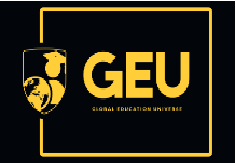 STATUTORY NOTICE:  In terms of section 7 (2) of the South African Consumer Protection Act, 68 of 2008: "A Franchisee may cancel a Franchise agreement without cost or penalty within 10 business  days  after  signing  such  agreement,  by  giving  written  notice  to  the Franchisor."  FRANCHISE AGREEMENT BETWEEN FRANCHISE CORPORATION OF GLOBAL EDUCATION UNIVERSE (PTY) LTD T/A GLOBAL EDUCATION UNIVERSE FRANCHISOR (KNOWN AS GEU FROM NOW ON) REG NO 2021/600569/07 (FRANCHISOR)  (Herein represented by Kay Perumal Naidu, Identity Number: 720101 5061 085 who warrants that he is duly authorised thereto) And _________________________________ Franchisee  ID_____________________________ And _________________________________________ Franchisee/s (“the Franchisee”, which expression shall, where the context so admits, include the personal representatives of the Franchisee” 1  Franchisee Inital 1. _______ 2.________ Witnesses Initial 1. ________ 2._______ Franchisor__________ Franchise Corporation of Global Education Universe (Pty) Ltd t/a GEU Franchisor Franchise Agreement TABLE OF CONTENTS 1.  Definition Schedule  ...................................................................................... 4 ............................................................................ 9 3.  Grant of Licence ......................................................................................... 10 4.  Duration ...................................................................................................... 12 5.  Right of Renewal ........................................................................................ 12 .................................................................................. 13 7.  The Premesis ............................................................................................. 14 8.  Franchisor Obligations ................................................................................ 15 9.  Franchisee Obligations and Restrictions .................................................... 18 10. Improvements ............................................................................................. 25 ....................................................................................................... 26 12. Payment ..................................................................................................... 27 13. Accounts ..................................................................................................... 29 14. Marketing .................................................................................................... 32 15. Insurance .................................................................................................... 33 ....................................................................................................... 34 17. Sale of Business ......................................................................................... 34 18. Death of Franchisee ................................................................................... 39 19. Intellectual Property .................................................................................... 41 20. Right of First Refusal .................................................................................. 44 21. Termination of Agreement .......................................................................... 46 .............................................. 49 23. Company, Trust or Partnership to be formed as the Franchisee ................ 55 24. The Franchise Company, Trust or Partnership ........................................... 56 25. Dispute Resolution...................................................................................... 57 26. Governing Law ........................................................................................... 59 2  Franchisee Inital 1. _______ 2.________ Witnesses Initial 1. ________ 2._______ Franchisor__________ Franchise Corporation of Global Education Universe (Pty) Ltd t/a GEU Franchisor Franchise Agreement 27. Confidentiality ............................................................................................. 59 28. Addresses ................................................................................................... 60 29.General………………………………………………………………………........62 30 Acknowledgement by Franchisee…………………………… ... ……………...64 31.No Warranties or Waiver without Authority…………………………………....65 32. Franchisee’s Obligations and Guarantee…………………………….......…...66 33. Assignment and Option………………………………………………………....67  34. Conditions………………………………………………………………………...68 35. Costs………………………………………………………………………………69 ANNEXURE A - Information Schedule………………………………………...…...71 ANNEXURE B – Limited Deed of Surety ship……......…………………………...73 ANNEXURE C- Investment................................................................................77 ANNEXURE D- Investment................................................................................79 ANNEXURE E-Start-up Equipment....................................................................81 ANNEXURE F- Trademark.................................................................................84 ANNEXURE H- Training Schedule.....................................................................85 3  Franchisee Inital 1. _______ 2.________ Witnesses Initial 1. ________ 2._______ Franchisor__________ Franchise Corporation of Global Education Universe (Pty) Ltd t/a GEU Franchisor Franchise Agreement 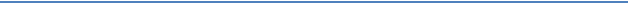 A  written  explanation  of  any  terms  or  sections  not  fully  understood  by  the prospective Franchisee shall be provided upon written request. 1. Definition Schedule INTERPRETATION The headings to the clauses of this Agreement are for reference purposes only and shall in no way govern or affect the interpretation of nor modify nor amplify the terms of this Agreement or any clause hereof. Unless inconsistent with the context, the words and expressions set forth below shall bear the following meanings and similar expressions shall bear corresponding meanings: 1.1  “Advertising Fee” or “Marketing Fee” shall mean an amount set out in Schedule C of monthly turnover provided that the Franchisor shall be entitled, in their sole and absolute discretion, to increase (not more than 12%) or decrease the Advertising Fee on written notice to the Franchisee; 1.2  “Advertising Account” or “Marketing  shall mean the fund which will be held by the Franchisor as a separate bank account and only used for purpose of the  fund and accumulated from Advertising Fees, to be applied by the Franchisor in  accordance with the provisions of Section 14; 1.3  shall mean this Franchise agreement including any schedules hereto; 1.4  shall mean the business of operating a GEU Franchise, as a Training  Franchise,  using  the  Trademarks,  Know-How,  Trade  Name  and Confidential Information. The GEU business will prove SETA approved courses as prescribed by the Franchisor; 1.5  shall mean any day other than a Sunday or public holiday  in the Republic of South Africa; 1.6  shall mean the trading hours on a Business Day as required by the Clients and specified in the Operations and Procedure Manual; 4  Franchisee Inital 1. _______ 2.________ Witnesses Initial 1. ________ 2._______ Franchisor__________ Franchise Corporation of Global Education Universe (Pty) Ltd t/a GEU Franchisor Franchise Agreement 1.7  shall include, but not be limited to all secret knowledge, client lists and information, the Operations and Procedure Manual, technical  information  and  specifications,  marketing  techniques,  plans  and procedures, instruction manuals, Know-How, information concerning market conditions, marketing and business information generally, scientific information, financial information and other material of whatever description which the Franchisor have an interest in being kept confidential; 1.8  copyright which subsists now or in the future in the Operations and Procedure Manual or any record of the Know- How, in any electronic medium or any documentation or any other form or any other work which is used in the System;  1.9  means the Consumer Protection Act No 68 of 2008; 1.10 “Disclosure Document” shall mean a document containing certain information  regarding  the  Business  in  order  to  enable  the  Franchisee  to evaluate the Business; 1.11         “Effective Date” shall mean the date specified in ANNEXURE C; 1.12  shall mean the Party specified in Annexure A Information details of the Franchisor and the Franchisee; 1.13  shall mean Franchise Corporation of Global Education Universe (Pty) Ltd t/a GEU Franchisor (also referred to as “GEU” in this Agreement) (Herein represented by Kay Perumal Naidu, Identity Number: 720101 5061 085 who warrants that he is duly authorised thereto); 1.14   shall mean the goodwill arising out of conducting the Business and the use of the Intellectual Property by the Franchisor and all franchisees of the Franchisor; 1.15  shall mean the amount specified in Schedule C. Franchise Fee is process management, use of Trademark, training, access to intellectual property and goodwill; 1.16  shall mean a period of 5 (five) years from the Effective Date; 5  Franchisee Inital 1. _______ 2.________ Witnesses Initial 1. ________ 2._______ Franchisor__________ Franchise Corporation of Global Education Universe (Pty) Ltd t/a GEU Franchisor Franchise Agreement 1.17  shall mean the Trade Name, the Trademarks, the Know-How, the Copyright, the Goodwill and the Trade Dress and trade secrets; 1.18 -How” shall mean all Confidential Information, technical and commercial information relating to the operation of the System, including, without limitation, technical assistance and training in the operation, management  and  promotion  of  the  Business,  information  contained  in  the Operations Manual and other manuals, specialised reporting, bookkeeping and accounting methods, advertising and promotional programmes, all of which may  be  changed,  improved,  all  licences,  registrations  and  accreditations necessary  for  the  Franchisee  to  operate  the  Business  at  the  Premises, including without limitation, those set out in the schedule attached Accreditations and systems developed by or for the Franchisor for use in the System from time to time; 1.19  GEU Network will mean the entire Franchise operation including all of the GEU Franchise businesses and/or the owners thereof, being The Franchisor and its Franchisees the suppliers of training Courses, and Training and other related Training products;  1.20  Licensed  Supplier"  mean  those  suppliers  of  goods  or  services  that  the Franchisor from time to time designates as such in writing to the Franchisee; 1.21   shall mean the manual containing operational procedures specified by the Franchisor together with such ancillary documentation, amendments, updates, additions or changes that the Franchisor  may  from  time  to  time  furnish  to  the  Franchisee  where  the Franchisor in their reasonable discretion deems this desirable for the guidance of the Franchisee or the improvement or enhancement of the System; 1.22  shall mean the Franchisee and the Franchisor and “Party” the context requires, be a reference to any one of them; 1.23  shall mean the premises at the address where the Franchisee is to conduct the Business at the location set forth in ANNEXURE C or such other 6  Franchisee Inital 1. _______ 2.________ Witnesses Initial 1. ________ 2._______ Franchisor__________ Franchise Corporation of Global Education Universe (Pty) Ltd t/a GEU Franchisor Franchise Agreement address that the Franchisor may in their sole and absolute discretion approve in writing provided that the provisions of clauses 34.1.5 or 34.1.6 will apply in respect of any lease of the Premises; 1.24  shall mean the basic rate of interest from time to time published by the Franchisor bankers from time to time, as being their prime rate, certified by any manager of such bank, whose authority, appointment and designation need not be proved; 1.25  shall mean the period commencing on the Effective Date and  expiring  18  (Eighteen)  years  after  termination  of  this  Agreement  for whatever reason; 1.26 shall mean the royalty or management fee as specified in Annexure C; 1.27  shall mean the date of signature of this Agreement by the last Party signing; 1.28 shall mean the products listed in Annexure E; 1.29  shall mean the system and method of operating a GEU Business system, devised and originated by or for the Franchisor, including the system and method recorded in the Operations and Procedure Manual, the use of the Intellectual Property and the Know-How; 1.30 “Territory” shall mean the area specified in ANNEXURE C; 1.31   shall mean all signage including the Trade Name and the Trademarks, all other signage or any other materials bearing, in the form of or including  other  registered  or  unregistered  Trade  Marks,  symbols,  signs, insignia, emblems, logos, slogans and items that the Franchisor may designate for use by the Franchisee in the use of the System to identify the Business and including but not limited to fixtures, settings and furniture; 1.32   shall  mean  registered  or  unregistered  trademarks,  trade names, signs and slogans pertaining to the Business owned or from time to time adopted by the Franchisor; 7  Franchisee Inital 1. _______ 2.________ Witnesses Initial 1. ________ 2._______ Franchisor__________ Franchise Corporation of Global Education Universe (Pty) Ltd t/a GEU Franchisor Franchise Agreement 1.33  shall mean the name specified in Annexure C; 1.34 “Turnover or Monthly Turnover” shall mean the total of the sales figure generated per Tax Year or from the first day of the month to the end of the month;  1.35  shall mean value added tax levied under the Value Added Tax Act, 1991; 1.36 Working Capital shall mean the working capital that is required for the first three months which includes salaries, rent and any expenses that will not be covered by the initial gross profit as described in ANNEXURE C; Any reference in this Agreement to: 1.36.1  shall, subject to any contrary indication, be construed as a reference to a clause hereof; 1.36.2   shall  be  construed  in  accordance  with  the Companies Act, 2008;   1.36.3  shall be construed as any law (including common or customary law), or statute, constitution, decree, judgment, treaty, regulation, directive, by- law,  order  or  any  other  legislative  measure  of  any  government,  local government, statutory or regulatory body or court; 1.36.4  shall, subject to any contrary indication, be construed as a reference to a schedule or annexure hereof; 1.36.5  shall be construed in accordance with the Companies Act, 1973; 1.36.6  shall be construed so as to include any tax, levy, impost or other charge of a similar nature (including, without limitation, any penalty or interest payable in connection with any failure to pay or delay in paying any of the same); 1.36.7  shall be construed as a reference to any person, firm, company, corporation, government, state or agency of a state or any association or 8  Franchisee Inital 1. _______ 2.________ Witnesses Initial 1. ________ 2._______ Franchisor__________ Franchise Corporation of Global Education Universe (Pty) Ltd t/a GEU Franchisor Franchise Agreement partnership (whether or not having separate legal personality) of two or more of the foregoing; 1.37 Unless inconsistent with the context or save where the contrary is expressly indicated: 1.37.1 if any provision in a definition is a substantive provision conferring rights or imposing obligations on any Party, notwithstanding that it appears only in this clause, effect shall be given to it as if it were a substantive provision of this Agreement; 1.37.2 when any number of days is prescribed in this Agreement, same shall be reckoned exclusively of the first and inclusively of the last day unless the last day falls on a day which is not a Business Day, in which case the last day shall be the next succeeding Business Day; 1.37.3 in the event that the day for payment of any amount due in terms of this Agreement should fall on a day which is not a Business Day, the relevant day for payment shall be the subsequent Business Day; 1.37.4 in the event that the day for performance of any obligation to be performed in terms of this Agreement should fall on a day which is not a Business Day, the relevant day for performance shall be the subsequent Business Day; 1.37.5 any reference in this Agreement to an enactment is to that enactment as at the Signature Date and as amended or re-enacted from time to time; 1.37.6 any reference in this Agreement to this Agreement or any other agreement or document shall be construed as a reference to this Agreement or, as the case may be, such other agreement or document as same may have been, or may from time to time be, amended, varied, novated or supplemented; and 1.37.7 no provision of this Agreement constitutes a stipulation for the benefit of any person who is not a party to this Agreement. 1.37.8 Unless inconsistent with the context, an expression which denotes: 1.37.9 any one gender includes the other genders; and 9  Franchisee Inital 1. _______ 2.________ Witnesses Initial 1. ________ 2._______ Franchisor__________ Franchise Corporation of Global Education Universe (Pty) Ltd t/a GEU Franchisor Franchise Agreement 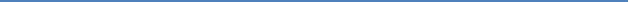 1.37.10 the singular includes the plural and vice versa. 1.38 The Annexures to this Agreement form an integral part hereof and words and expressions defined in this Agreement shall bear, unless the context otherwise requires, the same meaning in such Annexure. To the extent that there is any conflict between the Annexure to this Agreement and the provisions of this Agreement, the provisions of this Agreement shall prevail; 1.39 Where any term is defined within the context of any particular clause in this Agreement, the term so defined, unless it is clear from the clause in question that the term so defined has limited application to the relevant clause, shall bear the same meaning as ascribed to it for all purposes in terms of this Agreement; 1.40 The expiration or termination of this Agreement shall not affect such of the provisions of this Agreement as expressly provide that they will operate after any such expiration or termination or which of necessity must continue to have effect after such expiration or termination, notwithstanding that the clauses themselves do not expressly provide for this; 1.41 This Agreement shall be binding on and enforceable by the estates, heirs, executors, administrators, trustees, successors, permitted assigns or liquidators of the Parties as fully and effectually as if they had signed this Agreement in the first instance and reference to any Party shall be deemed to include  such  Party’s  estate,  heirs,  executors,  administrators,  trustees, successors and permitted assigns or liquidators, as the case may be; 1.42 Where figures are referred to in numerals and in words, if there is any conflict between the two, the words shall prevail. 2. Preamble / Introduction 2.1 GEU has expended effort, time and money in developing, obtaining and acquiring the knowledge and expertise relating to the carrying out and conduct of a GEU Franchise Business, rendering the Products (as defined in the 10  Franchisee Inital 1. _______ 2.________ Witnesses Initial 1. ________ 2._______ Franchisor__________ Franchise Corporation of Global Education Universe (Pty) Ltd t/a GEU Franchisor Franchise Agreement Disclosure and the Operations and Procedure Manual) and has as such established  significant  and  substantial  demand  for  and  goodwill  in  such Business  with  a  significant  and  substantial  and  exclusive  reputation  and goodwill in the name GEU. 2.2 The systems, methods and means of operating the Business are secret and strictly confidential and are and remain the exclusive property of GEU.  2.3 The Trademarks, names and any other Systems, methods and means of identification of the Business are associated with uniformly high standards of not only service but also of quality of work and are and remain the exclusive property of GEU. 2.4 GEU operates and has and may from time-to-time grant rights permitting the operation of businesses providing services (as defined) under the Trademarks and relevant Trade Names and using the said secret and confidential Systems, methods and means to conduct the business. 2.5 The Franchisee wishes to have access to GEU Systems, methods and means and to obtain the limited right to use GEU Trademarks, Systems, methods and means of identification, which rights GEU herby grants in accordance with the provisions of this Agreement.  3. Grant of Licence 3.1 Subject to and in accordance with the terms and conditions of this Agreement, GEU grants the Franchisee, for the period of this Agreement, for the purposes of the Business, rights to provide services in accordance with the Know-How and in connection therewith; 3.1.1 to use the Trade Name; 3.1.2 to  use  the  Trademarks,  Systems,  methods  and  means  of  identification including insignia and symbols belonging to GEU and as GEU may from time to time specify in the Operations and Procedure Manual; 11  Franchisee Inital 1. _______ 2.________ Witnesses Initial 1. ________ 2._______ Franchisor__________ Franchise Corporation of Global Education Universe (Pty) Ltd t/a GEU Franchisor Franchise Agreement 3.1.3 to use, the Copyright of GEU, in any printed matter, distinctive features, marks, décor, fabric, designs, drawings, building plans, vehicles and any other relevant matter and or materials; 3.1.4 to use the GEU software and any other software in the manner provided for in  the  Operations  and  Procedure  Manual  subject  to  the  Franchisee complying fully with the provisions as set out in 9; 3.1.5 to benefit from the use of the Goodwill; 3.1.6 and; to sell the Business subject to the provisions of 17; 3.2 The Franchisee may conduct and carry on the Business only from the Premises;  3.3 Notwithstanding  any  of  the  provisions  herein  contained,  GEU  has  and reserves the right: 3.3.1 to enter into contracts with customers for the supply to them of services by the Franchisee on such terms (which may include the provision of credit or reasonable terms) as GEU considers to be in the interest of and benefit to the GEU Franchise Network as a whole, after having previously consulted its Franchisees  pursuant  to  8.2.10 and  having  considered  any  reasonable representations made by them, provided that the Franchisee has the right to elect to accept or not to participate in the work offered to the Franchisee in terms of contracts so entered into by GEU; and 3.3.2 to enter into licences on such terms as GEU considers necessary enabling its Franchisees in the GEU Franchise Network to make and sell all items on the  product  list  as  prescribed  by  the  Franchisor  as  described  in  the Operations and Procedure Manual;   3.4 Subject  to  the  provision  of  clause  3.6  The  Franchisor  grants  to  the Franchisee a limited exclusivity licence on the terms and conditions of this Agreement to conduct the Business, within the Territory only, with effect from the Effective Date; 12  Franchisee Inital 1. _______ 2.________ Witnesses Initial 1. ________ 2._______ Franchisor__________ Franchise Corporation of Global Education Universe (Pty) Ltd t/a GEU Franchisor Franchise Agreement 3.5 Without prejudice to any other rights of the Franchisor in terms of this Agreement or at law, the Franchisor shall be entitled to grant any other person the right to conduct the Business in the Territory in addition to the Franchisee if the Franchisor determine, in their sole and absolute discretion, that: 3.5.1 demographic data, comparative evidence or any other financial assertions indicate that there is an opportunity for one or more additional Franchisees in the Territory; 3.5.2 the Franchisee is not maximising or is unlikely to be able to maximise business exploitation of the Territory; or 3.5.3 the Franchisee did not comply with performance criteria, goals or targets set by the Franchisor in respect of the Franchisee’s conduct of the Business. 4. Duration of Agreement 4.1 This Agreement shall remain in force for the Initial Period of five years, which shall commence on the Effective date. 4.2 After expiry of the Initial Period, the Franchisee shall have the option to renew this Agreement for successive periods of 5 (five) years each (“the Renewal Period/s”), subject to the provisions as laid out in clause 5 of this Agreement. 5. Right or Renewal 5.1  The Franchisee may renew this Agreement at the expiration of the Initial Period subject to the following terms and conditions being met: 5.2 Subject to the following conditions precedent, such right may be exercised by the Franchisee by notice in writing to GEU giving not more than six months and not less than three months before the expiration of the initial period. The conditions precedent, which conditions are for the benefit of GEU and may be waived by GEU are that: 13  Franchisee Inital 1. _______ 2.________ Witnesses Initial 1. ________ 2._______ Franchisor__________ Franchise Corporation of Global Education Universe (Pty) Ltd t/a GEU Franchisor Franchise Agreement 5.2.1 there shall be no outstanding breach by the Franchisee of the terms of this Agreement; and 5.2.2 the Franchisee shall have substantially observed and performed the terms and conditions hereof. 5.3 The terms and conditions upon which the Franchisee may renew are; 5.3.1 the Franchisee shall, within a period of 90 (ninety) days from the expiry of the Initial  Period (or such longer period as my be specified by GEU), carry out, at the Franchisee’s expense, such works of renovation, modernisation and or refurbishment and shall replace such fixtures and fittings, signage, furnishings and equipment as may be necessary to bring the Business up to the then current standards  of design, décor, and equipment specifications for the GEU Franchise Network and as may be notified by GEU to the Franchisee in writing not less than two months (60 days) prior to the expiry of the Initial Period and the Franchisee shall comply with any statutory and or other requirements and or regulations and or contractual obligations which apply to the Franchise and or Business and or the Premises;     5.3.2 the Franchisee shall execute a new Franchise agreement with GEU for a period at least equal to the Initial Period, upon the terms and conditions of GEU then current form of Franchise agreement intended for use by GEU to grant GEU Franchises, provided however that; 5.3.2.1 the Franchisee shall not be under any obligation to pay any Initial Fee; and 5.3.2.2 GEU shall not be obliged to provide any of the initial and or other obligations contained in such agreement which are appropriate to the establishment in Business of a new Franchise. 6. Disclosure Document The  Franchisor  has  made  the  Disclosure  Document  available  to  the Franchisee. The Franchisor declares that the information contained in the 14  Franchisee Inital 1. _______ 2.________ Witnesses Initial 1. ________ 2._______ Franchisor__________ Franchise Corporation of Global Education Universe (Pty) Ltd t/a GEU Franchisor Franchise Agreement Disclosure Document is to the best of their knowledge and belief, true and accurate and that no material information has been withheld. 7. The Premises 7.1 The Franchisor shall be solely responsible for the approval of the Franchise site;  7.2 A lease agreement will only be entered into after written assessment has been received by Franchisor; 7.3 The Franchisor shall be solely responsible for the construction or conversion of the Premises so that the Premises, Trade Dress, and equipment comply with the Franchisor standards and specifications set out in the Operations and Procedure Manual and with the instructions of the Franchisor from time to time. 7.4 The Franchisor shall commence with the construction and/or conversion of the Premises in accordance with this clause 7 and with the Business generally as soon as may be reasonably possible after possession of the Premises is obtained, but in any event by a date not later than 120 (one hundred and twenty) days after the Effective Date. 7.5 In carrying out the construction and/or conversion activities envisaged in this clause, all building works, modifications, alterations and interior design shall be undertaken at the Franchisee’s sole cost and expense.   7.6 The Franchisee shall not commence operations until the Franchisor standards and specifications set out in the Operations and Procedure Manual has been complied with to the satisfaction of the Franchisor and all outstanding monies owed in respect of this Agreement have been received by the Franchisor. The Franchisor’s satisfaction shall be communicated in writing to the Franchisee where  after  the  Franchisee  shall  be  entitled  and  obliged  to  forthwith commence operations. 15  Franchisee Inital 1. _______ 2.________ Witnesses Initial 1. ________ 2._______ Franchisor__________ Franchise Corporation of Global Education Universe (Pty) Ltd t/a GEU Franchisor Franchise Agreement 7.7 The Franchisee will however at all times be responsible for the supervision of such construction and or conversion activities as per this clause. 7.8 make  the  Know-How  &  System  available  to  the  Franchisee; including all licences; accreditations and registrations; 7.9 apply  for  accreditation  and  registration  of the  Franchisee’s Business. The time taken to achieve accreditation and registration is dependent on the turnaround times of the Council for Quality Assurance in General and Further Education and Training; Quality Council  for  Trades  &  Occupations;  MICT  SETA;  and  other SETA’s, ; the Department of Higher Education and Training and other  accrediting  bodies  as  applicable  from  time  to  time. Therefore, this is beyond the control of the Franchisor and the Franchisor cannot be held liable in the event of unforeseen delays by the education authorities; 7.10 make available to the franchisee an amount of R 1,5 million (One and a Half Million Rands) in student funding to be paid over a period of 12 months in equal monthly instalments within 60 days of signature. To qualify for this funding, the Franchisee will be required  to  comply  with  all  requirements  of  the  Franchise Agreement and also recruit 500 (five hundred) students from the Franchisee’s territory who meet the Franchisor’s funding criteria such as but not limited to: -   Black / Indian / Coloured students -   Ages 18-28 -   South African Citizen -   Unemployed Persons -   Persons willing to sign a 12-month contract 16  Franchisee Inital 1. _______ 2.________ Witnesses Initial 1. ________ 2._______ Franchisor__________ Franchise Corporation of Global Education Universe (Pty) Ltd t/a GEU Franchisor Franchise Agreement 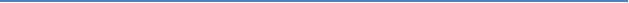 8. Franchisor Obligations 8.1 The Franchisor shall:  Be responsible in the establishment of the Business by giving advice and in respect of the Turnkey installation and erection, use and application of the Trade Dress, and the procurement and installation of suitable equipment and accessories; 8.1.1 make the Know-How available to the Franchisee; 8.1.2 by arrangement with the Franchisee: 8.1.2.1 when the Business is first established, train employees of the Franchisee at premises designated by the Franchisor and at the Franchisee’s expense, provided that the Franchisor shall not be responsible for the salaries, wages, subsistence, travel expenses or any other emoluments or expenses of such employees during the periods of their training; 8.1.2.2 The Franchisor undertakes to provide the Franchisee with the adequate and necessary initial training of a 12-week workshop on the Business (Annexure G), which is included in the Initial Fee, to enable the Franchisee to meet any requirements set by this Agreement, Operations Manual or any related documentation. The training will be held at the head office training center and an existing operational franchise store. An important outcome of the training is to know exactly how the business administration works between the Franchisee  and  the Franchisor.  The  Franchisee  will  be  responsible  for payment of any travel, accommodation or other expenses to attend the training.  The Franchisor further undertakes to provide further 5 (FIVE) day training to the Franchisee, at the Premises, before it starts trading. 8.1.2.3 in the event of the Franchisee requiring training for its employees other than the initial training contemplated herein, training shall be provided on the reasonable prior written request of the Franchisee in the same way provided for in clause 9.14 provided that the Franchisee shall be liable for payment of 17  Franchisee Inital 1. _______ 2.________ Witnesses Initial 1. ________ 2._______ Franchisor__________ Franchise Corporation of Global Education Universe (Pty) Ltd t/a GEU Franchisor Franchise Agreement the Franchisor reasonable fees and costs incurred in the course of such further training; 8.1.3 supply the Start-up Equipment and start-up stock to the Franchisee on the Effective Date; 8.1.4 advise on the equipment and stocking requirements of the Franchisee prior to its commencement of Business; 8.1.5 from time to time and in their sole discretion, provide such other Know-How as it may deem necessary or requisite for the establishment and operation of  the  Business,  including  general  advice,  instruction  in  purchasing  of product and handling, record keeping and general administration, advice on advertising and promotions and information on items available for purchase from the Franchisor or suppliers; 8.1.6 assist  the  Franchisee  in  procuring  supplies,  services  and  equipment necessary for the operation of the Business and may assist the Franchisee to procure discounts or any other form of advantageous purchasing or other benefits in respect of supplies from Licenced Suppliers. Notwithstanding the aforesaid, the Franchisee shall be responsible for entering into contracts with suppliers and contractors and for complying with the terms of such contracts. The Franchisor shall not be required to give instructions to suppliers or contractors or intervene in any disputes between the Franchisee and such parties;  8.1.7 the Franchisor may require any or all of its Franchisees to acquire or purchase minimum 90% of branded products from GEU. The Franchisee will not stock any other items that are not listed by an approved stock list which might be changed by the Franchisor. The Franchisee will be liable for a fine if other products other than the listed products are sold or used by the Franchisee on the Premises and the fine will be predetermined by the Franchisor from time to time. The Franchisor may require any or all of its Franchisees to acquire or purchase all other products or services from only 18  Franchisee Inital 1. _______ 2.________ Witnesses Initial 1. ________ 2._______ Franchisor__________ Franchise Corporation of Global Education Universe (Pty) Ltd t/a GEU Franchisor Franchise Agreement Licenced  Suppliers,  nominated  in  writing  by  the  Franchisor  and  only purchase any such items or materials from any other supplier with the prior written permission of the Franchisor, which permission may be withheld or withdrawn if, in the reasonable opinion of the Franchisor, any items and/or materials supplied by such other supplier are not of a suitable quality and standard specifications set out by Franchisor; prior written consent of the Franchisor is required, which consent shall not be withheld unless the Franchisor is of the reasonable opinion that the goods or services procured from alternate suppliers or service providers are not of an acceptable quality or would harm the trademark or reputation of the Franchisor; 8.1.8 The franchisor will not have direct or indirect benefit or compensation from suppliers or the franchisee or franchise system unless this is disclosed in writing and explain how it will be applied to the franchisee. 8.1.9 as may reasonably be required, furnish advice and guidance on specific operational problems or issues which may arise in the ordinary course of the conduct of the Business within a reasonable time of having been requested by the Franchisee to furnish such advice and guidance. The Franchisee shall bear all expenses incurred by the Franchisor in furnishing such advice and guidance. 8.2 At all times during the subsistence of this Agreement: 8.2.1 the provision of an Operations and Procedure Manual or manuals which will contain  details  of  the  know-how  and  the services  and  will  provide  the Franchisee with details of any alterations and or improvements in or to the know-how or the services to enable the Franchisee to keep the Operations and Procedure Manual up to date. In the event of any dispute, the authentic text of the Operations and Procedure Manual shall be the copy text as such held by GEU at its head office or by the company secretary of GEU. The Operations and Procedure Manual shall at all times remain the property of GEU; 19  Franchisee Inital 1. _______ 2.________ Witnesses Initial 1. ________ 2._______ Franchisor__________ Franchise Corporation of Global Education Universe (Pty) Ltd t/a GEU Franchisor Franchise Agreement 8.2.2 the provision of reasonable facilities for consultation with the designated officers of GEU concerning the conduct of the business;  8.2.3 for the protection of Confidential Information of GEU  network as well as the Franchisee, GEU may procure from such of the Franchisee’s staff and officers as GEU considers appropriate, confidentiality undertakings in the Operations and Procedure Manual or the GEU Operations and Procedure Manual, with such amendments or modifications as GEU may in its sole discretion consider necessary and  appropriate, and take such steps to enforce such undertakings and restrain breaches thereof as GEU may at its sole discretion may consider appropriate; 8.2.4 the  provision  of  advice,  know-how  and  guidance  in  such  areas  as management controls, promotion and methods of operation to be employed in or about the conduct of the Business in accordance with the know-how; 8.2.5 provision of a continuing service which (subject to the provision by the Franchisee to GEU of such information as may be required by GEU) will enable  GEU  to  monitor  the  performance  of  the  Business  and  to  offer guidance in the achievement and maintenance by the Franchisee of the standards of operation; 8.2.6 GEU shall use reasonable endeavours to arrange that the products and or equipment required to be used by the Franchisee in connection with the provision of products and services are made available by the suppliers thereof, to the Franchisee at reasonable and competitive prices; 8.2.7 GEU shall subject to the Franchisee promptly paying the charge referred to in 9.2, supply to the Franchisee the software, but in so doing it is agreed and acknowledged that GEU will not be liable to the Franchisee for any direct or indirect loss or damage howsoever caused arising from the use of the software, save that GEU hereby warrants that the software shall be fit for the purpose for which it is intended; 20  Franchisee Inital 1. _______ 2.________ Witnesses Initial 1. ________ 2._______ Franchisor__________ Franchise Corporation of Global Education Universe (Pty) Ltd t/a GEU Franchisor Franchise Agreement 8.2.8 if any of the goods and services or facilities as prescribed in this Agreement or in the Operations and Procedure Manual are not provided by GE Uarising from a mutual agreement between GEU and the Franchisee that such goods and  services  or  facilities  are  no  longer  required  or  not  necessary,  the Franchisee shall not be entitled to rely on any such circumstance or failure as constituting a breach of this agreement; 8.2.9 GEU  shall  from  time  to  time  hold  consultations  in  good  faith  with  the Franchisees about the conduct and marketing of the businesses in the GEU Franchise Network; 8.2.10 for the avoidance of doubt, it is recorded that GEU is not obliged to provide any of the products, services or facilities as prescribed in this Agreement or the Operations and Procedure Manual unless GEU has received both the Initial Fee and Franchise Stat-up Equipment.   9. Franchisee Obligations and Restrictions 9.1 In order to maintain high standards amongst Franchisees carrying on the business under the Trademarks and Trade Name in accordance with the Know-How  and  to  protect  GEU,  the  GEU  Franchise  Network  and  the Franchisee, the demand for the services under the Trademarks and Trade Name and the reputation and Goodwill thereof, the Franchisee shall: 9.1.1  notwithstanding  any  of  the  provisions  herein  contained,  subject  to  the provisions of clauses 34.1.5 and 34.1.6, acquire the right to occupy the Premises and, within seven (7) days from its execution, deliver to GEU a copy of any lease and or other document under which the Franchise derives its right to occupy the Premises, or which evidences the same. Provisions by the Franchisee must include in the working capital six months’ rent, salaries and all costs for stock is available for cash flow purposes. 21  Franchisee Inital 1. _______ 2.________ Witnesses Initial 1. ________ 2._______ Franchisor__________ Franchise Corporation of Global Education Universe (Pty) Ltd t/a GEU Franchisor Franchise Agreement 9.1.2  acquire and use only such items of equipment as shall be specified by GEU  in  the  Operations  and  procedure  Manual  or  elsewhere  to  enable  the Franchisee to conduct the Business; 9.1.3 ensure that all items of fixture and fittings which are on display or are otherwise visible to the public are decorated in such colours as may be specified in the Operations and Procedure Manual; 9.2 in relation to the software; 9.2.1 pay to GEU a reasonable charge specified by GEU from time to time for the installation, use of or upgrade of the software and pay value added tax on such charge at the appropriate rate; 9.2.2 use the software in the manner provided in the Operations and Procedure Manual; 9.2.3 not copy (other than for backup purposes), reproduce, transmit, translate, adapt, vary or modify the software, nor communicate the same to any third party, nor in any other way infringe on any other rights of Copyright therein, without GEU prior written consent; 9.2.4 maintain accurate and up to date records of the number and location of all copies of all software; 9.2.5 supervise and control the use of all software;  9.2.6 replace the current version of any software with up to date versions of such software;   9.2.7 not make use of any illegal or pirated copies of any third party software; 9.2.8 not provide or otherwise make available the software in whole or in part in any form to any person other than employees of the Franchisee who have previously undertaken, in the form specified by GEU from time to time, to restrict disclosure of the software; 9.2.9 not install or allow to be installed, onto any GEU or GEU Franchise Network computer, unauthorised software of any nature; 9.3 not during the period of this agreement; 22  Franchisee Inital 1. _______ 2.________ Witnesses Initial 1. ________ 2._______ Franchisor__________ Franchise Corporation of Global Education Universe (Pty) Ltd t/a GEU Franchisor Franchise Agreement 9.3.1 engage directly or indirectly in or with nor acquire any shareholding in any other business similar to the GEU business which competes with a member of the GEU Franchise Network of the GEU or with the GEU, or which would so compete if a member of the GEU Franchise Network was situated in the vicinity of such other business; 9.3.2 engage directly or indirectly in or with nor acquire any shareholding in any undertaking which is a competitor of GEU, the Franchisee or any member of the GEU Franchise Network which would give the Franchisee the power directly or indirectly to influence the economic conduct of such undertaking; 9.3.3 except with the prior written consent and approval of GEU or under the terms of this Agreement or any other agreement with GEU in force.  9.4 ensure that adequate finance is available to it to enable it to perform the obligations herein contained and by way of Working Capital which includes six months rental; 9.5 display in such a manner and upon such parts and or documents and or signs of the Premises as GEU may direct, the name of the Franchisee followed by the words “T/A GEU“ Location” under licence from “GEU” or in such similar words as may from time to time be specified by GEU;  9.6 keep GEU fully and effectively indemnified against any and all claims, demands, damages, costs or expenses which may be incurred or received by  GEU resulting from the operation of the Business, save for those claims, demands, damages, costs or expenses that arise as a result of a defect in the know-how given by GEU to the franchisee;  9.7 follow the procedures specified in the Operations and Procedure Manual in the event of any customer complaint, customer service procedures and corporate identity guidelines. 9.8 determine its own prices from the Franchisors recommended pricelist, save where a special promotion for the benefit of the Franchisee requires a price reduction which may result in reduced profits; 23  Franchisee Inital 1. _______ 2.________ Witnesses Initial 1. ________ 2._______ Franchisor__________ Franchise Corporation of Global Education Universe (Pty) Ltd t/a GEU Franchisor Franchise Agreement 9.9 offer to and provide the full range of mandatory products as listed and referred to in the Operations and Procedure Manual and product list only; 9.10 not carry out any work for any customer on credit, other than in accordance with any credit scheme specified in the Operations and Procedure Manual and, upon request from GEU, promptly supply details of all such work to GEU; 9.11 ensure or procure that any employee or prospective employee who performs or is able to perform work which requires special skill or knowledge receives such special training and or takes part in such training courses as shall be specified in the Operations and Procedure Manual for such work; 9.12 procure  from  its  employees  and  other  such  staff  as  GEU  may  require, a confidentiality  undertaking  in  the  form  as  specified  in  the  Operations  and Procedure Manual, and to enforce such undertaking; 9.13 permit GEU, for the duration of this Agreement, including the renewal period, without any further or other authority, save that hereby irrevocably given, to speak and or write to customers about the services and the products being provided  to  such  customers  by  the  Franchisee,  so  as  to  ensure  that  the standards associated with the  Trade Marks and the  Know-How are being maintained  and  achieved  and,  if  necessary,  the  Franchisee  shall  make arrangements for GEU to do so; 9.14 use any telephone lines which may be installed at the Premises exclusively for conducting and operating the business and, if such telephone lines are provided by GEU, reimburse GEU on demand (or if GEU shall so arrange, pay directly) for all charges made by the supplier of services in connection with the installation and continuance and use of such lines and in the event that the lines are not provided by  GEU, to forthwith upon demand by GEU, procure that such lines are assigned and transferred to GEU or its nominee; 9.15 decorate any vehicles (except private use vehicles) used by the Franchise in the conduct of the business in delivery specified by GEU; 24  Franchisee Inital 1. _______ 2.________ Witnesses Initial 1. ________ 2._______ Franchisor__________ Franchise Corporation of Global Education Universe (Pty) Ltd t/a GEU Franchisor Franchise Agreement 9.16 not carry out any work in connection with the provision of the services (other than work performed to rectify errors) nor hire out any equipment or any part thereof  nor  sell  any  products  without  making  proper  commercial  charge therefore and for materials, services and other terms supplied in connection therewith; 9.17 at  times,  be  courteous  and  co-operative  in  all  dealings  with  prospective Franchisees of GEU, but not divulge any or communicate any confidential or commercially sensitive information including the Disclosure Document, Franchise Agreement and Operations and Procedure Manual; 9.18 refer to GEU all enquiries relating to the product and services, Know-How, equipment, products and services and software which the Franchisee may receive from any person who is supplying or considering whether to supply a service similar to the business of GEU; 9.19 at  least  once  every  calendar  year  attend  any  conference  which  may  be organised by GEU and to which the Franchisees of GEU shall be invited;        9.20 carry on the Business strictly in accordance with the System and the Franchisor methods,  standards  and  reasonable  instructions  given  in  terms  of  this Agreement from time to time; 9.21 use the Trade Dress only in the form and manner prescribed by the Franchisor; 9.22 at his/her own cost obtain any necessary licenses and consents pertaining to the Premises and the Business; 9.23 have available for sale only such products and services and which have been sourced and or obtained from suppliers approved by the Franchisor as per the Operations and Procedure Manual; 9.24 not make available for sale or use any products which infringe the intellectual property rights of a third party; 9.25 not infringe the intellectual property rights of a third party in the conduct of the Business; 25  Franchisee Inital 1. _______ 2.________ Witnesses Initial 1. ________ 2._______ Franchisor__________ Franchise Corporation of Global Education Universe (Pty) Ltd t/a GEU Franchisor Franchise Agreement 9.26 ensure that the Franchisee or a representative of the Franchisee of a seniority of not less than a manager of the Business attends all operational meetings, operational programs and seminars called by the Franchisor from time to time; 9.27 maintain the Premises in a good, clean condition and redecorate the Premises, when reasonably required by the Franchisor to do so, in accordance with the Franchisor’s  reasonable  instructions  in  respect  of  the  nature  of  such redecoration  insofar  as  may  be  necessary  to  maintain  the  Franchisor’s standards and to be consistent with the required image for the Business; 9.28 during Business Hours, permit the Franchisor staff, agents or nominees to enter the Premises and to have access to all parts thereof, all records, documentation and accounting information that may be reasonably necessary for the Franchisor to satisfy themselves that the Franchisor standards are being maintained and whether the terms of this Agreement are being complied with by the Franchisee; 9.29 ensure that the Franchisee’s staff are neatly and appropriately dressed while acting in the course of their duties and that they comply with the System; 9.30 use its best endeavours to establish, sustain and increase the turnover of the Business; 9.31 ensure that neither the Franchisee nor any of its employees or agents do anything which may bring the Business, the Franchisor or the Trade Name or Trademarks into disrepute or which may damage the interests of the Franchisor; 9.32 promptly and within the due time allowed make payment to all suppliers of goods or services sold or provided to the Franchisee for the purposes of the Business; 9.33 use only such materials and Trade Dress for or in connection with the Business as may be designated by the Franchisor from time to time provided that should the Franchisee be desirous to deviate from the designated material and Trade Dress it may only be done with written permission from the Franchisor. The Franchisor shall be notified in writing of any deviation envisaged and shall be given reasonable time to establish that such deviation shall not negatively impact with regard to quality and standards on the Business; 26  Franchisee Inital 1. _______ 2.________ Witnesses Initial 1. ________ 2._______ Franchisor__________ Franchise Corporation of Global Education Universe (Pty) Ltd t/a GEU Franchisor Franchise Agreement 9.34 diligently carry on the Business at the Premises and use its best endeavours to promote and extend the Business and to operate the Business continuously upon such days and during such hours as the Franchisor shall reasonably determine; 9.35 ensure that there are employed a sufficient number of staff, in the reasonable opinion of the Franchisor, to enable the Business to operate the Business efficiently and meet clients’ demands; 9.36 at all times consult with the Franchisor as to the level of prices and charges to customers and to comply, to the extent permitted by law, with the Franchisor requirements and suggestions in this regard; 9.37 procure, when the Business is first established, that such of its employees as shall be specified by the Franchisor attend 12- weeks training in the System and the  Franchisor  methods  at  premises  designated  by  the  Franchisor  at  the Franchisee’s expense, provided that the Franchisor shall not be responsible for the salaries, wages, subsistence, travel expenses or any other emoluments or expenses of such employees during the period of training.  If required to do so by the Franchisor, procure that such of its employees as shall be specified by the Franchisor, attend such further training as the Franchisor may reasonably prescribe; 9.38 comply with all statutory and other legal requirements and regulations of local and other authorities which apply to the Business; 9.39 remain in effective control of the Premises; 9.40 diligently keep full and proper records of the Business, including books of account,  financial  records  and  statements  prepared  in  accordance  with generally accepted accounting practice and make the aforesaid available to the Franchisor if requested by the Franchisor to do so. The Franchisor will supply mandatory accounting facility to the Franchisee at an additional cost by an appointed accounting officer; 27  Franchisee Inital 1. _______ 2.________ Witnesses Initial 1. ________ 2._______ Franchisor__________ Franchise Corporation of Global Education Universe (Pty) Ltd t/a GEU Franchisor Franchise Agreement 9.41 not employ in the Business any person who was previously employed by the Franchisor, save with the prior written consent of the Franchisor, unless such person ceased such previous employment not less than 12 (twelve) months before such person is employed by the Franchisee; 9.42 not employ in the Business any person who was previously or is currently employed by another Franchisee, save with the prior written consent of the both the  Franchisor and  affected  Franchisee,  unless  such  person  ceased  such previous employment not less than 12 (twelve) months before such person is employed by the Franchisee; 9.43 not copy or permit any person to copy the Operations and Procedure Manual or any materials embodying the Know-How; 9.44 not provide, or permit or cause the provision of, the Operations and Procedure Manual or the Know-How or any part of it to any person other than its own employees and then only on a need to know basis; 9.45 not conduct any Business at the Premises apart from the Business as defined in this Agreement; and 9.46 not represent itself as being the Franchisor or an agent or partner of the Franchisor, nor in any manner by any act or omission purport to represent the Franchisor or to bind the Franchisor in any way, including the pledging of the credit of the Franchisor. The Franchisee shall disclose and use its full registered name in all dealings and communications with third parties. 10. Improvements 10.1 GEU shall use all reasonable endeavours to conceive and develop new and improved methods of conducting a Business in accordance with the know-how and  other  additions  and  or  modifications  to  the  know-how  which  it  may consider desirable. GEU shall in good faith hold prior consultations with the Franchisees over such developments and consider reasonable 28  Franchisee Inital 1. _______ 2.________ Witnesses Initial 1. ________ 2._______ Franchisor__________ Franchise Corporation of Global Education Universe (Pty) Ltd t/a GEU Franchisor Franchise Agreement representations which may be made.   GEU   agrees to make such improvements, additions, modifications available to the  Franchisee at the earliest possible opportunity after they have been developed. The Franchisee for its part will notify GEU of any improvements in the method of operation which it may consider would assist in the development of the know-how, which GEU will evaluate. The Franchisee shall not introduce any improvement, addition, modification or innovation into the conduct and or carrying on of the business or of the know-how without GEU written consent. The Franchisee shall when required by GEU in writing, introduce any improvement, addition, modification or innovation to the Know-How and the conduct and or carrying on of the Business at the time and or times and in the manner specified in such written requirement and the Know-How shall henceforth be deemed to have been varied as so specified. 10.2  In order that the Franchisee, GEU and its other Franchisees may all benefit from  the  free  interchange  of  ideas,  the  Franchisee  shall  permit  GEU  to introduce  the  know-how  and  or  Operations  and  Procedure  Manual  any improvements  which  may  have  been  notified  by  the  Franchisee  to  and approved by GEU, without any payment being made in respect thereof by GEU to the Franchisee.    11. Training 11.1 The Franchisor shall provide within 12-weeks of the date of the signing of the Franchise Agreement, or another date agreed upon by mutual consent, at a place chosen by the Franchisor, training in the business method which will be no more than 12-weeks for the Franchisee and the 8 weeks any additional required but not completed training will commence on opening of the Franchise. The Franchisee shall be responsible for the payment of all 29  Franchisee Inital 1. _______ 2.________ Witnesses Initial 1. ________ 2._______ Franchisor__________ Franchise Corporation of Global Education Universe (Pty) Ltd t/a GEU Franchisor Franchise Agreement expenses, including travel expenses, and subsistence of a trainee as well as the trainee’s salary is payable during the training period. 11.2 GEU shall have the right to require the staff of the Franchisee to attend further training courses at any time during the subsistence of this agreement if it considers attendance of such courses to be advisable and or beneficial and or if it wishes to train the Franchisee in new and improved techniques which have been devised and which the Franchisee will be required and hereby agrees to put into effect in operating the business in accordance with the Know-How. Such additional training will be provided at the expense of the Franchisee, at the Franchisor’s standard hourly rate as stipulated in the operational manual from time to time, unless the cost of such training is funded by GEU. The Franchisee shall pay to GEU value added tax at the appropriate rate on any charges paid to GEU for training under this clause. 11.3 The Franchisee will be responsible for paying for all and any travelling, food and accommodation expenses which it or it staff may incur during the training specified in this clause. 11.4 The  Franchisee  shall  establish  and  maintain  initial  and  ongoing  training programmes for its staff in accordance with the requirements of the Operations and Procedure Manual. 11.5 The obligation of the Franchisee under section 9 may be discharged by attendance at Training of any proposed manager or such other member of the Franchisee’s staff as GEU may specify. 11.6 The Franchisee shall not permit any person to act or assist in the Franchised business, other than someone trained in accordance with the requirements stipulated in the Operations and Procedures Manual.  30  Franchisee Inital 1. _______ 2.________ Witnesses Initial 1. ________ 2._______ Franchisor__________ Franchise Corporation of Global Education Universe (Pty) Ltd t/a GEU Franchisor Franchise Agreement 12.  Payment 12.1  In consideration of the grant of rights under this Agreement, the Franchisee shall pay to the Franchisor; 12.2 the Initial Fee or the Franchise Fee which amount shall be payable in full and in cash and against receipt of an invoice from the Franchisor. In the event of this Agreement being terminated for any reason, the Initial Fee shall not be refunded to the Franchisee; after the expiry of a period of 10 (ten) Business Days after the Signature Date, and if the Franchisee has not terminated the Franchise Agreement in terms of the cooling off period;  12.3 The payments referred to in this clause are exclusive of VAT and accordingly must be paid together with VAT or any similar levy or tax that may be imposed from time to time by the fiscal authorities. The Franchisor shall furnish a VAT invoice in respect of each payment. 12.4 The Royalty (Annexure C) in respect of each month shall be payable to the Franchisor by the fifth day of the month immediately subsequent to the month in respect of which such amounts accrue. 12.5 The Franchisee shall ensure that adequate funds are available to meet all amounts due and the Franchisee shall not, under any circumstances, be entitled to withhold payment of any amounts due to the Franchisor in terms of this Agreement for any reason whatsoever, including but not limited to periods of non-trading resulting from, inter alia, renovation of the Premises and/or strikes and related industrial action. 12.6 In calculating the amounts received by the Franchisor in respect of any particular period, the Franchisor shall at all material times be entitled to allocate any amount paid by the Franchisee, while in arrears in respect of any payments, to the reduction of such arrears whether they be in respect of Royalties or Advertising Fees.   31  Franchisee Inital 1. _______ 2.________ Witnesses Initial 1. ________ 2._______ Franchisor__________ Franchise Corporation of Global Education Universe (Pty) Ltd t/a GEU Franchisor Franchise Agreement 12.7 Interest calculated at the Prime Rate plus a margin of 5% (five percent) shall accrue on the outstanding balance of all amounts due and payable but unpaid by the Franchisee from time to time in terms of this Agreement.  Such interest shall be calculated from the due date of each such overdue amount to date of payment thereof and shall be paid by the Franchisee on demand. 12.8 Any amount owing to the Franchisor by the Franchisee will be proved by a certificate of balance given by the Franchisor. Such certificate shall be prima facie proof of the facts recorded therein and shall be valid as a liquid document for the purpose of obtaining provisional sentence or summary judgment. 12.9 Notwithstanding anything contained in this Agreement, the Franchisor has the right to conduct an audit of the books and records of the Franchisee.  Such audit will be conducted at the Franchisor expense unless such audit discloses an understatement of any amount due in any report of 5% (five percent) or more, in which case the Franchisee must pay for any and all costs and expenses incurred by the Franchisor in connection with the audit (including, without limitation, reasonable accounting and attorney fees), and shall pay the undisclosed  Royalty, plus  interest on  the undisclosed or  under  reported Royalties at the Prime Rate of interest, plus 5% (five percent), per annum, which  is  payable  immediately  upon  receipt  of  written  notice  from  the Franchisor. 12.10 All payments made by the Franchisee in terms of this Agreement shall be made free of transfer costs, deductions and set off, into the bank account of the Franchisor as shall be advised by the Franchisor in writing from time to time.  12.11 The  Franchisor may require  any  or  all  of  its  Franchisees  to acquire  or purchase any products or services from an Approved Supplier, the Franchisor shall use its best endeavours to ensure that the price at which such products or services are supplied to such Franchisee is not greater than a market- 32  Franchisee Inital 1. _______ 2.________ Witnesses Initial 1. ________ 2._______ Franchisor__________ Franchise Corporation of Global Education Universe (Pty) Ltd t/a GEU Franchisor Franchise Agreement related price; having regard to the nature, quality and quantity of the specific products and / or services concerned. 13. Accounting  The Franchisee shall 13.1 maintain a cash register, or such other device or system approved by GEU, which accumulates sales, and which has no re-setting devices and accurately records all transactions of the business through such cash register or other approved device or system; 13.2 maintain an accurate record of all work carried out and all goods only on the forms of invoice supplied and prescribed by GEU from time to time, and at the Franchisee’s cost, and complete such invoices in the manner specified in the Operations  and  Procedure  Manual,  giving  such  additional  details  and information as may be reasonably required by GEU from time to time;  13.3 provide  GEU  by  electronic  transfer  or  any  other  means  requested  and approved by GEU and by not later than the Monday of each week, with a summary, in the form and or manner required by GEU, showing the aggregate gross  invoice  value  during  the preceding  trading  week and  showing  the calculation of the management services fee due and payable hereunder in respect thereof;     13.4 obtain payment from customers immediately upon provision and or supply by the Franchisee to them for the services and or products, except to the extent by; 13.4.1 the terms as current from time to time of any credit or credit/debit card facility which may be approved by GEU from time to time and which Franchisee shall offer to customers; or 33  Franchisee Inital 1. _______ 2.________ Witnesses Initial 1. ________ 2._______ Franchisor__________ Franchise Corporation of Global Education Universe (Pty) Ltd t/a GEU Franchisor Franchise Agreement 13.4.2 any other credit account or scheme which may be specified in the Operations and Procedure Manual, or which may have been approved by GEU in writing; and 13.4.3 any other credit which is allowed by the Franchisee to any customer shall be entirely at the risk of the Franchisee and shall not delay the payment of the management services fee to GEU; 13.5 in respect of any cheques received by the Franchisee in payment only of accounts rendered by the Franchisee, be entitled to and shall pay such cheques in which the payee is (GEU“ Location”) into the business bank account of the business; 13.6 ensure that it shall at all times have such government and or local authority licences and or consents as may be appropriate and required for the purpose of enabling and allowing the Franchisee to operate the business from the Franchised  premises  in  accordance  with  the  Operations  and  Procedure Manual; 13.7 ensure that all and any spoiled or cancelled invoices are retained in order to maintain the sequence of serial numbers of the Franchisee’s invoices and made available for inspection by GEU upon request and without notice; 13.8 maintain  on  the  Premises  and  in  the  form  and  manner  specified  in  the Operations and Procedure Manual (and preserve the same for at least six years after the financial year end to which they relate and thereafter for so long as any dispute shall remain outstanding between the parties), full and accurate records and books of accounts and all and any other underlying documents, supporting records and vouchers, including any cash register rolls relating to the  business,  and  permit  GEU,  (or  any  other  person  and  or  company nominated by GEU), during normal business hours to inspect the said books of accounts and records and to take copies thereof. If on any such inspection a discrepancy is found between the reported gross invoice value and the actual gross invoice value for any reporting period the Franchisee shall, without 34  Franchisee Inital 1. _______ 2.________ Witnesses Initial 1. ________ 2._______ Franchisor__________ Franchise Corporation of Global Education Universe (Pty) Ltd t/a GEU Franchisor Franchise Agreement prejudice to any other rights which GEU may have, reimburse GEU for all costs reasonably and properly incurred in conducting such inspection including travel, accommodation, salaries and fees;     13.9 supply to GEU within 45 days after the end of the Franchisee’s financial year end a certificate from its accounting officer / auditor certifying the Franchisee’s turnover and confirming the aggregate gross invoice value for such financial year; 13.10 for its own benefit and to assist GEU to assimilate information and data on which to make strategic and or financial decisions to the benefit of the GEU Franchise network generally and for no other purpose, provide GEU with such information and data in a form specified by GEU from time to time and within 7 days of written request from GEU; 13.11 upon written request, provide GEU, with a profit and loss statement in respect of the 4-week trading period preceding the date of the written request, such statement shall be completed in accordance with the instructions contained in the Operations and Procedure Manual, within 14 days after the end of the 4- week period to which it relates; 13.12 deliver to GEU within 60 days of its financial year end, a complete set of financial statements, including balance sheet and profit and loss account, for the franchisee’s full financial year and which will be certified to GEU as being correct by the Franchisee’s accounting officer / auditor;      13.13 provide to GEU such other information relating to Franchisee’s business as GEU may request to assist GEU for the sole purpose of discharging its duties under this agreement and in accordance with the provisions of the Operations and Procedure Manual;  13.14 the franchisor will appoint an accounting officer to do all accounting and monthly  management  reports  for  the  Franchisee  at  the  expense  of  the Franchisee. 35  Franchisee Inital 1. _______ 2.________ Witnesses Initial 1. ________ 2._______ Franchisor__________ Franchise Corporation of Global Education Universe (Pty) Ltd t/a GEU Franchisor Franchise Agreement 14. Marketing 14.1 The Franchisor shall undertake such advertising and marketing in such manner and at such times as they may, in their reasonable discretion, deem necessary or appropriate.  The costs of such advertising and marketing shall be charged to the Advertising Fund, The Franchisor has created a special fund called the “GEU Marketing Fund” for the benefit of all Franchisees and Company-owned units who contribute to GEU Marketing Fund; GEU Marketing Fund into which Advertising Fees will be deposited, maintained and operated by the Franchisor shall be used to meet the costs of conducting regional and/or national advertising and promotional activities on a regional or national scale (including the cost of advertising campaigns, test marketing, marketing surveys, public relations activities, website and internet marketing and marketing materials) as deemed beneficial to the System by the Franchisor. The Franchisor is authorized to charge GEU Marketing Fund fees at reasonable market rates for advertising, marketing or promotional services actually provided by the Franchisor in lieu of engaging third party agencies to provide these services; 14.2 The  Franchisee  shall  give  full  co-operation  and  participate  fully  in  such promotions, special activity, advertising campaign or programme and displays as may reasonably be required from time to time by the Franchisor with regard to advertising and marketing. A minimum of 3% of turnover of the Franchisee must be utilised on local marketing monthly. 14.3 The Franchisee shall not conduct or carry on any advertising or display any promotional  items  which  have  not  been  distributed  or  procured  by  the Franchisor without the prior written approval of the Franchisor.  In the event of the  Franchisor  initiating  any  advertising  or  promotional  campaigns,  the Franchisee  shall  prominently  display  and  advertise,  at  the  Franchisee’s 36  Franchisee Inital 1. _______ 2.________ Witnesses Initial 1. ________ 2._______ Franchisor__________ Franchise Corporation of Global Education Universe (Pty) Ltd t/a GEU Franchisor Franchise Agreement expense, such signs, cards, notices or displays that the Franchisor shall reasonably require for the purpose of any such campaigns. 14.4 The Franchisor will provide the Franchisee with a copy of a financial statement, prepared in accordance with applicable legislation, which fairly reflects the fund’s receipts and expenses for the last financial year, including amounts spent,  and  the  method  of  spending  on  advertising  and/or  marketing  of Franchisees and the Franchise system’s goods and services within six months after the end of the last financial year;  14.5 That  the  Franchisor  must  for  every  three-month  period  make  financial management accounts relating to the fund available to Franchisees. 14.6 that moneys in the fund may not be spent on advertising and marketing of the Franchisor Franchises for sale.  14.7 a certificate by an accountant that management accounts have been prepared and are correct to the best of the director’s knowledge; that the Franchisee can request  a  copy  of  the  statement  and  that  the  Franchisor  must  within  a reasonable period of such request provide such copies.  14.8 any contribution to the marketing fund will be deposited in a separate bank account and used only for purposes of the fund.  14.9 the Franchisor or Franchisor associated franchised businesses do not enjoy any direct or indirect benefit not afforded to independent Franchisees as set out in ANNEXURE C. 14.10 The Franchisee may not withhold payment of any amount to the Franchisor as a result of any alleged dissatisfaction with the Franchisor marketing and/or promotional activities or for any such reason whatsoever. 14.11 All expenditures shall be at the sole discretion of the Franchisor. The Franchisor may spend in any calendar year an amount greater or less than the aggregate Advertising Fees to GEU Marketing Fund in that year and GEU Marketing Fund may borrow from the Franchisor or other lenders to cover deficits of GEU Marketing fund or cause GEU Marketing fund to invest any surplus for future use 37  Franchisee Inital 1. _______ 2.________ Witnesses Initial 1. ________ 2._______ Franchisor__________ Franchise Corporation of Global Education Universe (Pty) Ltd t/a GEU Franchisor Franchise Agreement by GEU Marketing Fund. The Franchisee authorizes the Franchisor to collect for remission to GEU Marketing Fund any advertising monies or credits due from any supplier to the Franchisee. All interest earned on monies contributed to GEUMarketing Fund will be used to pay costs directly related to the advertising efforts of GEU Marketing Fund before other assets of GEU Marketing Fund are expended. 14.12 The  Franchisee  may,  subject  to  written  consent  and  approval  from  GEU undertake to advertise in their local market. All material is to be designed and approved by GEU;  15. Insurance 15.1 As at the Effective Date and at all times during the term of this Agreement the Franchisee  shall, at  its  expense, maintain  in  force  and effect  insurance coverage, the terms of which shall be satisfactory to the Franchisor for property damages, loss of profits, comprehensive liability, fire, riot, explosion, earthquake, malicious damage to property and any indemnity granted by the Franchisee in terms of this Agreement. 15.2 The Franchisor shall not be liable to the Franchisee for any losses, penalties, damages, costs or claims incurred or made by the Franchisee howsoever arising in connection with the Business or the licence granted to the Franchisee in terms of this Agreement. The Franchisee indemnifies the Franchisor and holds them harmless from, any and all loss or liability arising from any claim, demand, action, suit or other proceeding resulting from or connected with the licence granted to the Franchisee in terms of this Agreement, the operation of the Business by the Franchisee and the Franchisee’s employees or agents. 15.3 The Franchisee shall, at its expense, maintain in force and effect an Annuity fund to be able to ensure funding future upgrades of the Business.  38  Franchisee Inital 1. _______ 2.________ Witnesses Initial 1. ________ 2._______ Franchisor__________ Franchise Corporation of Global Education Universe (Pty) Ltd t/a GEU Franchisor Franchise Agreement 16. Cession 16.1 The Franchisor shall at any time be entitled to cede or assign their rights and transfer or delegate their obligations in, to and under this Agreement.  To the extent that the Franchisee’s consent may be necessary for any such cession, assignment, transfer or delegation, the required consent is hereby irrevocably given.  The Franchisee hereby irrevocably agrees to do all such things, sign all such documents and take such steps as may be necessary to effect such cession, assignment, transfer or delegation. 16.2 The rights and obligations of the Franchisee are personal and may not be ceded, assigned, let or otherwise disposed of in any manner whatsoever without the prior written consent of the Franchisor. 17.   Sale of Business 17.1 The Franchisee shall not have the right to assign this agreement, but it shall have the right to sell the business with the prior written consent of GEU, subject to the terms and conditions in 17.5 and clause 21. 17.2 The Franchisee shall not be entitled to any right of deduction or set-off in respect of the payment of sums specified in 17.5.2 and 17.5.7.  17.3 For the avoidance of doubt it is hereby agreed and acknowledged that, save for the payment of the sums specified in 17.5.2 and 17.5.7, GEU shall not be entitled to the payment from the Franchisee of any other sum from the proceeds of the sale of the business and, to the extent that the Franchisee may obtain a price for the sale of the Business in excess of the net value of the assets employed in or about the conduct of the business, such excess price shall belong to the Franchisee absolutely.       17.4 GEU hereby undertakes to grant to a purchaser of the  Business who is acceptable to it, a Franchise for a period equal to the unexpired period granted by this Agreement or a period of five years at their discretion, commencing on 39  Franchisee Inital 1. _______ 2.________ Witnesses Initial 1. ________ 2._______ Franchisor__________ Franchise Corporation of Global Education Universe (Pty) Ltd t/a GEU Franchisor Franchise Agreement the date of the sale of the Business, but otherwise upon similar terms and conditions  to  those  contained  in  GEU  then  current  appropriate  standard franchise agreement, including the payment by the purchaser of the business to GEU of the appropriate current Franchise Set-up Fee, which includes the cost of the programme of Initial training, but excluding the payment of any sum expressed to be by way of Initial Fee and GEU shall not be obliged to provide any of the initial and or other obligations contained in such agreement which are appropriate to the establishment in business of a new franchisee in new premises. 17.5 The conditions required to obtain the written consent of GEU to the sale of the business by the Franchisee shall be that;  17.5.1 any prospective purchaser shall submit his offer in writing, which offer shall be bona fide and at arm’s length and the prospective purchaser shall meet  GEU  standards  and  requirements  with  respect  to  business experience, financial status, character, ability and compatibility with GEU and its executive team and shall successfully complete a programme of initial  training  by  GEU.  The  prospective  purchaser  must  execute  a confidentiality  undertaking  or  a  Franchise  agreement  in  the  form specified by GEU prior to entering into such training, as maybe required by GEU;  17.5.2 in the event of the Franchisee selling the business;  17.5.2.1 if GEU has introduced the prospective purchaser, and a successful sale  is  thereafter  concluded  with  the  prospective  purchaser,  a finder’s fee equal to R80 000.00 Excluding VAT with an annual increase of 10%, shall be payable by the Franchisee to GEU; 17.5.2.2 and in the event of GEU not introducing the purchaser, no finder’s fee shall be payable, but the Franchisee shall pay GEU a fee of R35 000.00 Excluding VAT (The Administrative Fee), with an annual increase of 10%, to cover GEU“ administrative costs”.    40  Franchisee Inital 1. _______ 2.________ Witnesses Initial 1. ________ 2._______ Franchisor__________ Franchise Corporation of Global Education Universe (Pty) Ltd t/a GEU Franchisor Franchise Agreement 17.5.3 No Administrative Fee shall be payable where a finder’s fee is payable. 17.5.4 GEU shall be reasonably satisfied that the proposed purchaser has adequate financial resources, bearing in mind (inter alia) the purchase price to enable it to trade profitably. GEU in so satisfying itself shall not be taken to be making any representations or giving any warranties to such prospective purchaser, either as to the future profitability and or success of the business, or of the prospective purchaser or otherwise; 17.5.5 if the prospective purchaser is a company, trust or partnership GEU shall require to be satisfied: 17.5.5.1 that the individual or individuals who will have effective voting or de facto control of such company meet the criteria set forth in sub- clauses 17.5.1; 17.5.5.2 and; as to the suitability of the other persons who will be directors and or shareholders in such company; 17.5.5.3 and; as to the shareholding structure of such company, trust or partnership; 17.5.5.4 and;  as  to  any  shareholding,  financial  or  other  arrangements amongst the shareholders of such company, trust or partnership;   17.5.6 the  proposed  purchaser  shall  (and  if  the  proposed  purchaser  is  a company, it shall procure that such of its directors and or shareholders as GEU may specify shall) enter into the standard form of Franchise agreement then currently intended for use by GEU; 17.5.7 the Franchisee shall make payment of all and any costs and perform all and any obligations to GEU and to any suppliers to the Business; 17.5.8 and; the proposed purchaser shall undertake with GEU to carry out at its own expense within a period of 60 days (or such longer period as may be specified by GEU) from the date of the notification of its requirements by GEU to the proposed purchaser, such works of renovation, modernisation and or refurbishment and shall replace such fixtures and fittings, signage, 41  Franchisee Inital 1. _______ 2.________ Witnesses Initial 1. ________ 2._______ Franchisor__________ Franchise Corporation of Global Education Universe (Pty) Ltd t/a GEU Franchisor Franchise Agreement furnishings and equipment as may be necessary to bring the business up to  the  then  current  standards  of  design,  décor,  and  equipment specifications  for the GEU Franchise Network and to comply with any statutory and or other requirements and or regulations  and or contractual obligations which apply to the Franchise and or business and or the premises;       17.6 The Franchisee shall by notice in writing (“the Franchisee’s notice”) as soon as possible submit to GEU a copy of each written offer which the Franchisee proposes to accept from any prospective purchaser of the business, together with the following information; 17.6.1 a financial statement of affairs and the business history of the proposed purchaser, together with a duly completed Franchise application form in the form and manner stipulated by GEU from time to time; details of any other terms which may have been agreed between the Franchisee and the proposed purchaser; and 17.6.2 a warranty that the information provided pursuant to this is complete and accurate in all respects and that there has been no information withheld, such warranty to be effective not only on the date upon which it is given but shall be renewed at the time of any sale of the business by the Franchisee to any approved purchaser or to GEU.  17.7 the expression “the business” shall, where the context so admits, include all assets employed in and or about the conduct and or carrying on of the business, including the interest under which the Franchisee occupies the premises and the value of any right of the Franchisee to occupy the premises. 17.8 If GEU does not exercise the option herein before contained, the Franchisee shall then be entitled within the period of six months thereafter to proceed with its application to sell the business to a proposed purchaser upon the same or on terms no more favourable to a purchaser than those notified to GEU. 42  Franchisee Inital 1. _______ 2.________ Witnesses Initial 1. ________ 2._______ Franchisor__________ Franchise Corporation of Global Education Universe (Pty) Ltd t/a GEU Franchisor Franchise Agreement 17.9 Upon GEU exercising the option in 17.6 or entering into a Franchise agreement with a prospective purchaser and upon satisfaction of the conditions referred to in clause 17.5, in particular (without derogating from the generality of the a foregoing provisions) the successful completion by the prospective purchaser of the programme of Initial Training, GEU and the Franchisee shall each be deemed to have released the other from the terms and conditions of this agreement, save for those provisions which by their nature or effect survive termination. In addition, the Franchisee shall be deemed to have released and discharged GEU from and against all claims and or demands whether or not contingent which the Franchisee may have against GEU arising from this agreement or otherwise in any way out of the relationship between GEUand the Franchisee.  17.10 For the purpose of this clause; 17.10.1 any change in the beneficial ownership or of the issued share capital of or member’s interest in or the de facto control of the Franchisee shall be deemed to be an assignment of this agreement; 17.10.2 Where the Franchisee is a partnership, any change in the constitution of such partnership or in terms of the partnership agreement shall be deemed to be an assignment of this agreement.            17.11 If at the time of the conclusion of any agreement of sale, or any time thereafter, the Franchisee is liable to the Franchisor for any payments in arrears in respect of this Agreement; such amount of arrears shall be a first charge upon the proceeds of such sale.  The Franchisee appoints the Franchisor as its agents with power of attorney in rem suam to demand and receive directly from the purchase price an amount equivalent to such arrears and to receive same on account of the Franchisee’s liability to the Franchisor without prejudice to any other right the Franchisor may have to recover any amounts due by the Franchisee to the Franchisor. 43  Franchisee Inital 1. _______ 2.________ Witnesses Initial 1. ________ 2._______ Franchisor__________ Franchise Corporation of Global Education Universe (Pty) Ltd t/a GEU Franchisor Franchise Agreement 17.12 In the event of the Franchisee being a company or close corporation, the transfer of any shares or member’s interest exceeding 30% (thirty percent) in the Franchisee or a change in the capital structure of the Franchisee or any scheme  of  reconstruction  and/or  amalgamation  whatsoever,  as  may  be applicable, shall be deemed to be an assignment of this Agreement, within the meaning of this clause. 18.  Right of First Refusal 18.1 The right of the Franchisee to assign, sell, transfer or otherwise dispose of (“transfer”) its interest in terms of this Agreement or the sale of the Business, as provided for in Annexure A of this Agreement, shall be subject to the Franchisor right of first refusal. 18.2 If the Franchisee receives an offer to transfer the Business from a bona fide third party, the Franchisee shall first make an identical offer to such offer as received from such bona fide third party in writing to the Franchisor (“the Offer”). 18.3 The Offer shall: 18.3.1 be in writing and delivered to the Franchisor; 18.3.2 Upon receipt of the Franchisee’s notice and such warranty accompanied by such information, GEU shall, in addition to its other rights hereunder, have an option to purchase the business for the same amount and upon the same terms as the proposed purchaser has offered. GEU shall have a period of 30 (thirty) business days after receipt of such written notice and other terms to exercise its option to purchase by way of notice in writing to the Franchisee (GEU notice). The sale and purchase shall be completed within 30 (thirty) business days following the service of GEU notice. The Franchisee shall notify GEU of any variation in the terms offered by the prospective purchaser and the said period 30 (thirty) 44  Franchisee Inital 1. _______ 2.________ Witnesses Initial 1. ________ 2._______ Franchisor__________ Franchise Corporation of Global Education Universe (Pty) Ltd t/a GEU Franchisor Franchise Agreement business days recommence as from the date of such notification of a variation in the offered terms; 18.3.3 be accompanied, where applicable, by: 18.3.3.1 a written memorandum of the consideration and all the other terms and conditions that have been offered to the Franchisee orally; or 18.3.3.2 a  true  and  complete  copy  of  any  written  offer  made  to  the Franchisee (which sets out the consideration and all other terms and conditions of such offer), by any bona fide third party in respect of the Business which the Franchisee wishes to accept, and which in either case must contain the name of the bona fide third party, and in the case where the bona fide third party is an agent, the name of his ultimate Franchisee (if any); 18.3.4 if there is a bona fide offer from a third party, be deemed to be for the consideration and subject to the terms and conditions set out in the memorandum or written offer; 18.3.5 if there is no offer from a bona fide third party, shall state that fact and shall state the consideration and full terms and conditions upon which the Franchisee wishes to sell, assign, transfer or otherwise dispose of the Business; 18.3.6 be subject to the conditions that: 18.3.6.1 the offer may be accepted by the Franchisor only on the basis that the entire Business is subject to the Offer; 18.3.6.2 unless the written offer referred to in clause 18.3.5 provides to the contrary, the consideration referred to in clause 18.3.5 shall be payable against delivery; 18.3.6.3 the consideration shall be for cash and be expressed only in the currency of the Republic of South Africa; 18.3.7 not be subject to any other terms and conditions. 45  Franchisee Inital 1. _______ 2.________ Witnesses Initial 1. ________ 2._______ Franchisor__________ Franchise Corporation of Global Education Universe (Pty) Ltd t/a GEU Franchisor Franchise Agreement 18.4 Should the Franchisor not accept the Franchisee’s offer the Franchisee l be entitled, subject to the remainder of the provisions of this 18, for a period of 20 (twenty) Business Days after the expiry of the time for acceptance by the Franchisor, to transfer the Business to:  18.4.1 the bona fide third party whose offer was disclosed in the Franchisee’s offer referred to in clause 18.3 provided that: 18.4.1.1 the Business is transferred to the third party only at a price and on terms and conditions not more favourable to the third party than the price, terms and conditions set out in the Franchisee’s offer;  18.4.1.2 the third party commits himself to the Franchisor in writing to be bound by the provisions of this Agreement; and 18.4.2  said offer disclosed that there was no bona fide third party, then to any third party, provided that when the Franchisee receives an offer from such third party, the Franchisee shall again offer the Business to the Franchisor in accordance with the provisions of clauses 18.2 and 18.3 before the Franchisee accepts the offer of such third party, subject to the provisions of clause 18.4.1. 18.5 Should the bona fide third party referred to in clause 18.4 not accept the Franchisee’s offer in terms of clause 18.4.1 within the 20 (twenty) Business Days referred to in clause 18.4.1, then the provisions of this clause shall again apply to the Business, should the Franchisee again wish to transfer the Business. 19 Death of the Franchisee If the Franchisee or, where the Franchisee is not an individual, the shareholder or members (as the case may be) of the Franchisee, or if more than one shareholder or members, the last surviving shareholder or members (in each case, “the deceased”) dies during the currency of this agreement;  46  Franchisee Inital 1. _______ 2.________ Witnesses Initial 1. ________ 2._______ Franchisor__________ Franchise Corporation of Global Education Universe (Pty) Ltd t/a GEU Franchisor Franchise Agreement 19.1 the personal representatives of the deceased together with any surviving Franchisee (in the case of the death of the Franchisee) or the Franchisee ( in the case of the death of the Franchisee) (in each case, “the representative party”) shall decide within a period of three months from the date of the death of the deceased whether or not a relative or beneficiary of the deceased should execute and agreement with GEU substituting him or her for the deceased  in  the  capacity  of  Franchisee  or  Franchisee  (whichever  is applicable) under the terms of this agreement, provided that if it is so decided the representative party shall give written notice thereof within the said period of three months to GEU, giving the name and address of such relative or beneficiary, together with such other information as GEU may require. Upon GEU being satisfied that such individual would be acceptable as a Franchisee or a Franchisee (whichever is applicable) by the criteria applicable to a prospective purchaser of the business as set out in  clause 17, GEU will not exercise its right or pre-emption referred to in such clause and will enter into an agreement with the Franchisee (in the case of the death of the Franchisee) or with any surviving Franchisee and such individual (in the case of the death of the Franchisee) substituting them as the Franchisee or the Franchisee (whichever is applicable) under the terms of this agreement, provided that GEU is satisfied; 19.1.1 that such individual either alone or together with any surviving Franchisee or  Franchisee  will  have  effective  voting  or  de  facto  control  of  the business; 19.1.2 as to the suitability of the other persons who will be co-owners of the business or (where the   Franchisee is an incorporated entity) shareholders in the Franchisee; 19.1.3 as to the ownership structure of the business or (where the Franchisee is an incorporated entity) shareholders in the Franchisee; 47  Franchisee Inital 1. _______ 2.________ Witnesses Initial 1. ________ 2._______ Franchisor__________ Franchise Corporation of Global Education Universe (Pty) Ltd t/a GEU Franchisor Franchise Agreement 19.1.4 and; as to the ownership, financial or other arrangements amongst the owners of the business, or (where the franchise is an incorporated entity) as to any shareholding, financial or other arrangements amongst the shareholders of the Franchisee; 19.2 if the representative party fails within the said period of three months to provide an individual as substitute for the deceased in accordance with and subject to the provisions of 18.1, then a purchaser for the business shall be sought with all possible speed to the intent that GEU decides not to exercise its right of pre-emption referred to in 17 and a purchaser acceptable to GEU by the criteria set out in such clause shall be found, the business shall be sold to such purchaser within the period of six months from the date of the death of the deceased in accordance with the provisions in 17; 19.3 if requested in writing by the representative party, GEU may at its option provide a manager to manage the business during the period of three months specified in 18.1. GEU shall be entitled to a fee calculated in respect of each four-week  period  and  payable  in  advance  for  the  provision  of  any  such manager equal to;  19.3.1 the salary of such manager; 19.3.2 the travelling, accommodation and subsistence expenses of any such manager; 19.3.3 and; 50% (fifty per centum) of the total of 18.3.1 and 18.3.2 plus value added tax at the appropriate rate; 19.4 GEU may also at its option if requested, provide such a manager for an additional period of up to three months upon the same terms and conditions so as to enable the Franchisee to arrange a sale of the business; 19.5 in the event of any failure promptly to pay GEU any fee for the provision of the services of a manager, GEU shall be released from any and all obligation to provide a manager, without prejudice to its claim for payment of any sum due but not paid; 48  Franchisee Inital 1. _______ 2.________ Witnesses Initial 1. ________ 2._______ Franchisor__________ Franchise Corporation of Global Education Universe (Pty) Ltd t/a GEU Franchisor Franchise Agreement 19.6 any such manager shall act as the agent of the representative party, and GEU shall have no liability for any act, neglect of default  of or by the manager; 19.7 if the representative party fails to arrange a substitution of the deceased within the said period of three months as provided in 18.1, or a sale of the business within the said period of six months as provided in 18.2, GEU shall be entitled upon the expiry of said period of six months; 19.7.1 to withdraw the services of the manager; 19.7.2 to terminate this agreement by thirty days’ seven days from the end of the said six-month period; 19.7.3 and; to purchase the business at its then market value by notice in writing given to the representative party. Such notice shall be given within 15 (fifteen) days after the expiration of the said period of 6 (six) months and shall constitute together with the terms hereof a binding contract. If the parties shall be unable to agree upon the market value within 10 (ten) days of the service of the said notice, the valuation shall be determined at the request of either party by an independent valuator to be appointed at the joint expense of the parties hereto. If the parties are unable to agree on the valuator so to be appointed the valuation shall be made at the joint expense of both parties by a valuator to be nominated at the request of either party by the organisation that deals with membership of valuators, or a person nominated by him for that purpose. The valuator shall determine such valuation on the basis aforesaid as quickly as possible, but  in  any  event  within  thirty  days  following  his  appointment.  The representative party shall be obliged to continue operating the Business to best advantage in accordance with the terms of this agreement during the said thirty-day notice period and until such time as GEU shall take possession of the Business as hereinafter provided. GEU shall be entitled to possession of the business at the end of the said period of ten days, upon placing the amount offered by it for the Business into a deposit 49  Franchisee Inital 1. _______ 2.________ Witnesses Initial 1. ________ 2._______ Franchisor__________ Franchise Corporation of Global Education Universe (Pty) Ltd t/a GEU Franchisor Franchise Agreement account in the name of GEU attorneys, to be released upon the valuation being made to such of the parties and in such proportions as the valuation shall render appropriate;  19.8 the representative party shall, if requested by GEU, do all such acts and things and shall execute all such deeds and documents as may be necessary to give effect to the provisions contained in this clause. 20. Intellectual Property 20.1 The Franchisee shall not in any manner represent that it has any right or title to the Intellectual Property, other than in accordance with this Agreement. 20.2 Under no circumstances shall the Franchisee, in any way whatsoever, use or apply for registration of the Trademarks or any part of them, or any trademarks which are identical to or confusingly similar to the Trademarks as defined in this Agreement or which would conflict with the Intellectual Property. 20.3 If required by the Franchisor, in the Franchisor sole and absolute discretion, the Franchisee shall join the Franchisor in applying at the trademarks’ registry in the Territory to record the Franchisee as permitted user of the Trademarks and the Franchisee shall sign all such documentation as may be required and do all things necessary to give effect thereto. 20.4 The Franchisee agrees to provide such co-operation as the Franchisor may request in the institution or defence of any action or other legal proceeding, including its co-operation in compiling and presenting evidence and being named as a party to any legal proceedings.  The Franchisor shall be solely responsible for the conduct of any action and all legal expenses and costs that may arise from the joining of the Franchisee as a party, except for such legal expenses and costs which the Franchisee may incur by taking separate legal advice. 50  Franchisee Inital 1. _______ 2.________ Witnesses Initial 1. ________ 2._______ Franchisor__________ Franchise Corporation of Global Education Universe (Pty) Ltd t/a GEU Franchisor Franchise Agreement 20.5 The Franchisee shall not, without the prior written consent of the Franchisor, take any action of whatever nature based upon the Intellectual Property or any common  law  rights  which  the  Franchisee  is  licensed  to  use  or  exercise pursuant to this Agreement. 20.6 All use of the Intellectual Property shall inure to the benefit of the Franchisor. 20.7 The Franchisee acknowledges that the Intellectual Property is owned by the Franchisor. The Franchisee further acknowledges that the Intellectual Property is a commercial asset of considerable value to the Franchisor and that valuable goodwill is attached to the Intellectual Property. 20.8 The  Franchisee  acknowledges,  and  shall  not  contest,  the  rights  of  the Franchisor to the Intellectual Property. 20.9 The Franchisee agrees that no part of the Intellectual Property shall be used by the Franchisee as part of its name or in the name or part of any name of any entity, company, corporation, partnership or any other entity with which the Franchisee is associated, either directly or indirectly, and if it does so, the Franchisee  agrees  to  procure  that  such  entity’s  name  is  changed  upon demand by the Franchisor. 20.10 The Franchisee shall, where applicable, in all representations of any Intellectual Property used by it as contemplated in this Agreement, append in a manner approved by the Franchisor, such inscription relating to the ownership and status of the Intellectual Property as may be prescribed by the Franchisor. 20.11 The  Franchisee  shall  immediately  notify  the  Franchisor  of  any  and  all infringements or threatened infringements of the Intellectual Property which come to its attention or any attempts to challenge the Franchisee’s rights to use any  of  the  Intellectual  Property  in  accordance  with  the  provisions  of  this Agreement.   20.12 No warranty, express or implied, is given by the Franchisor with regard to the incontestability of any of the Intellectual Property. 51  Franchisee Inital 1. _______ 2.________ Witnesses Initial 1. ________ 2._______ Franchisor__________ Franchise Corporation of Global Education Universe (Pty) Ltd t/a GEU Franchisor Franchise Agreement 20.13 The Franchisee will not at any time do or cause to be done any act or thing contesting or in any way impairing or tending to impair any part of the exclusive right, title or interest of the Franchisor in and to the Intellectual Property.   20.14 When using the Trademarks, the Franchisee will cause same to be reproduced exactly and accurately and in accordance with specifications and directions laid down by the Franchisor from time to time. 20.15 The Franchisee shall not use: 20.15.1 the Intellectual Property; 20.15.2 any mark so nearly resembling the Trademarks as is likely to deceive, cause confusion or create an impression of association of such mark with the Trademarks or the Products; or 20.15.3 any mark which is identical or similar to the Trademarks; in respect of any products or business other than the Business. 20.16 If the Franchisor, at any time, in their sole discretion, determines that it is advisable for the Franchisee to modify or discontinue the use of any part of the Intellectual Property, the Franchisee agrees to comply therewith at the sole cost of the Franchisee within a reasonable time after receiving notice thereof from the Franchisor. All signage and any trademarked information must be returned to the franchisor within seven days of notice. 21. Termination of the Agreement 21.1 GEU may, without prejudice to anything else contained in this agreement or to any other rights or remedies available to it, terminate this agreement forthwith by notice in writing to the Franchisee and all rights of the Franchisee hereunder shall thereupon cease: 21.1.1 If the Franchisee fails to make payment of any amount owing by the Franchisee to GEU or any creditors on the due date; or 52  Franchisee Inital 1. _______ 2.________ Witnesses Initial 1. ________ 2._______ Franchisor__________ Franchise Corporation of Global Education Universe (Pty) Ltd t/a GEU Franchisor Franchise Agreement 21.1.2 if the Franchisee fails to commence the business within the period of 6 (six) months from the date hereof; or 21.1.3 if the Franchisee neglects or fails to perform or observe any of the agreements or conditions on the Franchisee’s part to be performed or observed hereunder and the Franchisee has failed to rectify such breach after 14 (fourteen) days’ notice to rectify such breach has been given by GEU; or 21.1.4 if the Franchisee fails to provide the services to the standards required by GEU as set out in the Operations and Procedure Manual and has continued to fail to do so after 14 (fourteen) days’ notice to rectify such breach has been given by GEU; or 21.1.5 if the Franchisee neglects or fails to comply within the period specified in any undertaking given to GEU relating to the carrying out of work or renovation, modernisation, refurbishment and or replacement of fixtures, fittings, signs, furnishing and equipment and has failed to do so after 30 (thirty) days’ notice to rectify such breach has been given by GEU, and the Franchisee has failed to rectify such breach; or 21.1.6 if the Franchisee neglects or fails to maintain the quality of the products and or services provided to customers and has continued to fail to do so after 14 (fourteen) days’ notice to rectify such breach has been given by GEU; or 21.1.7 if the Franchisee neglects or fails to  promptly provide GEU with reports, accounts or information pursuant to this agreement and fails to remedy such  default,  neglect  or  failure  (where  capable of  remedy)  to GEU satisfaction within 7 (seven) days after written notice thereof from GEU, or in the case of any other default, neglect or failure, within 14 days after written notice thereof from GEU; provided, however, that in the case of persistent default, neglect, or failure on the part of the Franchisee, the 53  Franchisee Inital 1. _______ 2.________ Witnesses Initial 1. ________ 2._______ Franchisor__________ Franchise Corporation of Global Education Universe (Pty) Ltd t/a GEU Franchisor Franchise Agreement Franchisee shall not be entitled to any period of grace within which to remedy any default, neglect or failure; or 21.1.8 if the Franchisee loses its right to occupy or conduct the business from the Premises, or if any lease for the Premises is terminated for any reason whatsoever, unless the Franchisee in agreement with GEU has acquired the right to occupy premises alternative to the Premises suitable for the Business; or 21.1.9 if the Franchisee in its Franchise application or supporting details and information provided GEU with information which contains any false or misleading statement or omits any material fact; or 21.1.10 if the Franchisee commits an act of insolvency or becomes bankrupt or insolvent, whether pursuant to a final or provisional order, or makes or attempts to make any arrangement or compromises with its creditors; or  21.1.11 if the Franchisee ceases or takes any steps to cease operating the Business; or 21.1.12 if  there  is  purported  or  deemed  or  attempted  assignment  of  this agreement other than a sale of the business under and in accordance with the provisions of clause 17 hereof; or 21.1.13 if any Franchisee neglects or fails to perform or observe the agreements or conditions which he is required to perform or observe in terms of clause 25 and has failed to do so after 14 days’ notice to rectify such breach has been given by GEU, and the Franchisee has failed to rectify such breach. 21.1.14 if the Franchisee have three breach notifications within six months even though the breaches was rectified. 21.2 GEU  may  terminate  this  agreement  forthwith  by  notice  in  writing  to  the Franchisee if at any time during the Initial period of training it shall become apparent to GEU that, in its opinion, the Franchisee or the Franchisee does not satisfy or meet GEU standards and requirements, and thereupon, subject 54  Franchisee Inital 1. _______ 2.________ Witnesses Initial 1. ________ 2._______ Franchisor__________ Franchise Corporation of Global Education Universe (Pty) Ltd t/a GEU Franchisor Franchise Agreement to  the  Franchisee’s  complying  with  the  provisions  of  clause  22  and  the Franchisee’s complying with provisions of clause 31.1.6 and 31.1.7, GEU shall return to the Franchisee any Franchise package fee paid by the Franchisee to GEU, (less a deduction of R35 000,00 (thirty five thousand Rands) excluding VAT, representing the cost to GEU of the provision to the Franchisee of the services which GEU has provided up to the date of such termination and this agreement shall be at an end, save for the provisions of 22, which shall continue to bind the Franchisee, which shall continue to bind the Franchisee. 21.3 Without prejudice to the generality of the provisions of the preceding sub- clause,  if  any  information  concerning  GEU  Business,  the  Know-How  or particulars of any communication from GEU to the Franchisee is being or has been communicated in any way to any third party by the Franchisee or any of its employees or by the Franchisee or any of the Franchisee’s shareholders or any  other  person  associated  with  the  Franchisee,  such  employee,  the Franchisee or any shareholder, then GEU may forthwith without prejudice to any other rights or remedies available to it to terminate this agreement and all rights of the Franchisee hereunder shall thereupon cease. 21.4 The  termination  of  this  agreement  howsoever  caused  shall  be  without prejudice to any rights and obligations conferred or imposed by this agreement in  respect  of  any  period  after  such  termination  and  will  also  be  without prejudice to the rights of either party against the other in respect of any of the terms and conditions hereof.  22. Consequence of Cancellation Including Restraint 22.1 If the Franchisee fails to make any payment of any amount to GEU or any creditors on due date, a notice will be addressed to the Franchisee to rectify such breach, failing to rectify the breach within 14 (fourteen) days, a termination letter will be issued. On the termination of this agreement for any cause 55  Franchisee Inital 1. _______ 2.________ Witnesses Initial 1. ________ 2._______ Franchisor__________ Franchise Corporation of Global Education Universe (Pty) Ltd t/a GEU Franchisor Franchise Agreement whatsoever after a thirty day period, the Franchisee will immediately cease and discontinue the use of trade name, trademarks, signs, cards, notices and any other forms and or manner of display or advertising materials indicative of GEU or any association with GEU or the business or services and products of GEU and will make or cause to be made such changes in signs, cards, notices and any and all other display or advertising materials, buildings and structures as GEU shall reasonably direct so as effectively to distinguish the premises from its former public and marketing image. If the Franchisee, within 21 days of such direction, fails or omits to make or cause to be made any such changes then GEU shall have the right (without incurring any liability to the Franchisee), without the consent of the Franchisee, save the consent hereby irrevocably given, to enter upon the Premises and to make or cause to make any such changes at the expense of the Franchisee, which expense the Franchisee shall pay on demand. The Franchisee shall also, when demanded by GEU, deliver to GEU free of charge all promotional material, stationery, signs, cards and any and all other display and or advertising materials bearing the name and Trademarks and any other marks which may be the property of the Franchisor. All  items  which  may  have  been  loaned  to  the  Franchisee  including  the Operations  and  Procedure  Manual  shall  be  returned  to  GEU  at  the Franchisee’s expense. The Franchisee shall also forthwith deliver to GEU (without any right of set-off or deduction) all sums of money which may be due and or owing by the Franchisee to GEU. 22.2 The Franchisee shall further and forthwith upon such termination, for any reason whatsoever; 22.2.1 provide  (within  72  hours  of  notice  or  termination)  GEU  with  a  list (including full names, addresses and telephone and fax numbers as well as  email  addresses  of  all  customers  and  in  the  case  of  business customers, the name of the buyer or relevant contact person and (so far as  the  Franchisee  is  aware)  the  details  as  above  of  any  and  all 56  Franchisee Inital 1. _______ 2.________ Witnesses Initial 1. ________ 2._______ Franchisor__________ Franchise Corporation of Global Education Universe (Pty) Ltd t/a GEU Franchisor Franchise Agreement prospective customers and deliver up to GEU all and any artwork and or designs,  used  in  the  business  whether  or  not  the  property  of  the Franchisee;   22.2.2 assign to GEU, in such manner and form as GEU shall reasonably require, the benefit of such contracts with customers as GEU may specify and pay over to GEU any sums received on account of such contracts (without any deduction or right of set-off); 22.2.3 join with GEU in cancelling any user agreement in respect of trademarks. If the Franchisee fails to do so, GEU is hereby irrevocably appointed as the agent of the Franchisee with full power and authority to give notice to the Registrar of Patents and Trademarks on behalf of the franchisee or perform any other action necessary for the protection of the rights of GEU;   22.2.4 cease using the telephone lines provided by GEU in accordance with the provision in that regard contained hereinbefore any other lines of which the numbers have been publicly associated with the Business and the trade name and shall do all such acts and things, including the signing of any document which may be necessary in this regard, to ensure that the future use of such telephone lines by GEU and its nominee is assured; 22.2.5 cease the use of any and all material of whatever nature of which the Copyright or other Intellectual Property right is vested in GEU or where the continued use thereof would in any way infringe on GEU rights and return all items to the franchisor; 22.2.6 arrange for the preparation of a certificate from its auditors or accounting officer which shall be provide to GEU within 31 days following the date of notice of such termination confirming the aggregate gross invoice value of its current financial year up to the date of termination of this agreement; 22.2.7 return the software and all copies thereof (inclusive of all management, accounting and design related software) to GEU without delay, together 57  Franchisee Inital 1. _______ 2.________ Witnesses Initial 1. ________ 2._______ Franchisor__________ Franchise Corporation of Global Education Universe (Pty) Ltd t/a GEU Franchisor Franchise Agreement with all and any documentation relating thereto and furnish  GEU a certificate certifying that same has been done; and 22.2.8 grant to GEU the option and or right of first refusal to purchase such of its saleable equipment and stock at market related value plus value added tax thereon at the appropriate rate. In the event of any dispute as to the market related value, it would be assessed at the joint expense of GEU and the Franchisee by an independent valuator to be appointed by the parties, who shall act as an expert and not an arbitrator. The market related value so determined shall be binding on both parties. In the event of GE failing to exercise its right of first refusal within 14 days of the termination of this agreement or determination of the value of such stock and equipment, whichever is the latter, such right of first refusal shall lapse and the Franchisee shall be entitled to dispose of such stock and equipment to a third party at not less than the fair market related value as so determined by both parties prior to the to lapse of GEU right of first refusal. In the event of the Franchisee not being able to dispose of such stock and equipment to a third party at a price not less than the fair market related value, the Franchisee shall first offer (in writing) same to GEU at a lesser price, and in the event of GEU selecting not to purchase same at such lesser price, the Franchisee shall be entitled to sell same to third party at such lesser price. 22.3 If the Franchisee conducts the business from the Premises, which premises is let under an agreement of lease, then in the event of termination of this Agreement for any reason whatsoever, the Franchisee shall upon request by GEU, cede and assign to GEU or its nominee, alternatively procure the cession or assignment of , the Franchisee’s right, title and interest in and to the lease in respect of the Premises with effect from the date of such termination of this agreement or such alternative date as may stipulated by GEU, provided that such cession and assignment will not absolve the Franchisee from liability for 58  Franchisee Inital 1. _______ 2.________ Witnesses Initial 1. ________ 2._______ Franchisor__________ Franchise Corporation of Global Education Universe (Pty) Ltd t/a GEU Franchisor Franchise Agreement any and all amounts which are and were due under the lease agreement concerned from causes arising prior to such cession and assignment. The Franchisee hereby irrevocably appoints the Franchise manager of GEU as his/its  attorney  and  agent  to  sign  and  execute  all  and  any  documents necessary in order to give effect to the provisions of this clause. Should it not be possible for the Franchisee to provide such cession or assignment, the lessee undertakes to grant GEU a sub-lease in respect of the leased premises on the same terms and conditions as the Franchisee was entitled under the agreement of lease and that the assignment or cession of the lease agreement must be subject to the Landlord’s written consent. It is the responsibility of the Franchisee to see to it that this provision is inserted into the lease agreement; 22.4 Upon termination of this agreement for any cause, neither the Franchisee nor the Franchisee shall; 22.4.1 for a period of two years from such termination, from the Premises, nor within the radius as set forth in ANNEXURE C to this Agreement, from the Premises, nor within any other territory where GEU has at any time during this Agreement granted to the Franchisee the right to provide the services within such territory, be directly or indirectly engaged, concerned or interested in any capacity whatsoever either as Franchisee, agent, partner, representative, shareholder, adviser, financier, demonstrator, employer, associate, consultant or in any other like capacity and whether alone or jointly with any other person in any business or listed company which carries on in the provision or supply of the products and or services in competition with GEU and its Franchise network; 22.4.2 for a period of two years form such termination, be directly or indirectly engaged, concerned or interested in any capacity whatsoever either as Franchisee, agent, partner, representative, shareholder, adviser, financier, demonstrator, employer, associate, consultant or in any other like capacity and whether alone or jointly with any other person in any 59  Franchisee Inital 1. _______ 2.________ Witnesses Initial 1. ________ 2._______ Franchisor__________ Franchise Corporation of Global Education Universe (Pty) Ltd t/a GEU Franchisor Franchise Agreement business or listed company which (within a 5 kilometre radius of an existing GEU Franchised Outlet) carries on in the provision or supply of the products and or services in competition with GEU and its Franchise network; 22.4.3 for a period of two years of such termination directly or indirectly solicit, attempt  to  solicit,  tout  or  induce,  any  business,  body  corporate  or incorporate and or person to engage in any products and services, which are in direct competition with and which are offered and supplied by GEU and its Franchise network, where such business and or person has been a customer of or has been in the habit of dealing in business with GEU and  its  Franchise  network  for  a  period  of  two  years  prior  to  such termination; 22.4.4 for period of 18 (eighteen) Months, offer employment to or employ or cause employment to be offered to or cause to be employed any person who is employed by the Business or GEU and its Franchise network or was employed by the Business or GEU and its Franchise network for a period of two years prior to such termination; 22.4.5 whether for its own benefit or that of others attempt to make use or avail itself  of  or  derive  profit  or  any  other  benefit  from  any  Confidential Information or knowledge which specifically relates to the Business or affairs of the Business or any of its customers or suppliers which it may have acquired by reason of its association with the Business; or 22.4.6 without prejudice to the foregoing provisions, at any time after such termination be directly or indirectly engaged, concerned or interested in any capacity whatsoever either as   Franchisee, agent, partner, representative, shareholder, adviser, financier, demonstrator, employer, associate, consultant or in any other like capacity and whether alone or jointly with any other person, in a business which utilises the know-how 60  Franchisee Inital 1. _______ 2.________ Witnesses Initial 1. ________ 2._______ Franchisor__________ Franchise Corporation of Global Education Universe (Pty) Ltd t/a GEU Franchisor Franchise Agreement or any significant part thereof or uses the trade name or the trademarks or any name and or mark likely to be confused therewith. 22.4.7 Notwithstanding the manner in which the undertakings, covenants and restraints set out in this clause 21 have been grouped together or linked grammatically, each of the undertakings, covenants and restraints set out in this clause 21 shall be regarded as distinct and several covenants in respect of: 22.4.7.1 each month of the Restraint Period; 22.4.7.2 each area which forms part of the Territory; 22.4.7.3 every activity falling within the Business; 22.4.7.4 every capacity in relation to a competitive business in which the Franchisee is, directly or indirectly, prohibited from acting under clause 22; 22.4.7.5 the remedies and rights available to the Franchisor 22.5 If any one or more of the undertakings, covenants and restraints set out above are found by any court of competent jurisdiction to be invalid or unlawful or unenforceable for any reason, the validity of the remaining undertakings, covenants and restraints which shall continue to be and remain of full force and effect, shall not be affected thereby. 22.6 The Franchisee hereby acknowledges and agrees that by reason of its position in relation to the Business it acquired an intimate knowledge of the trading secrets, patterns of trading, business methods, manufacturing, Know-How, Trade Marks, the System, technology and customers of the Business, which knowledge is and could be advantageous to any competitor of the Business and that the undertakings, covenants and restraints recorded herein: 22.6.1 have been freely and voluntarily undertaken; 22.6.2 are fair and reasonable as to the subject matter, area and duration; 61  Franchisee Inital 1. _______ 2.________ Witnesses Initial 1. ________ 2._______ Franchisor__________ Franchise Corporation of Global Education Universe (Pty) Ltd t/a GEU Franchisor Franchise Agreement 22.6.3 are reasonably required by the Franchisor to maintain and protect the financial information and Intellectual Property, trade secrets and Goodwill of the Business; 22.7 shall be regarded as being entirely separate and separately enforceable in the widest possible sense from the other parts thereof. 22.8 Nothing contained in this clause 22 shall preclude the Franchisee from owning not more than 5% (five percent) of the total issued share capital of any company engaged in a business similar to the Business, whose shares are listed on the JSE Securities Exchange or any other recognised stock exchange 22.9 If this agreement is terminated as a result of any breach of this agreement by the  Franchisee,  then  the  Franchisee  agrees  to  pay  to  GEU  a  sum  of R25 000.00 plus value added tax and with an annual increase of 10%, at the appropriate rate, for each unexpired year or part thereof of this agreement. Notwithstanding anything else herein contained, and without derogating from the  rights  of  GEU,  it  is  expressly  agreed  that  this  clause  shall  survive termination of this agreement. This sum shall be known as “the termination penalty” .    23. Company, Trust or Partnership to be Formed as the Franchisee If the rights granted in terms of this agreement are to be vested in a company, trust or partnership to be formed and if this Agreement is to be entered into by a person acting in his/her capacity as agent, representative, attorney or trustee of such company,  trust  or  partnership  to  be  formed,  the  person  acting  as  agent, representative, attorney or trustee, in his/her personal capacity; 23.1 warrants to GEU, by his/her signature to this Agreement that he/she is duly authorised to act for and on behalf of said company, trust or partnership, and that within 21 days after the commencement date (or such longer period as GEU may in writing allow), such company, trust or partnership will be duly 62  Franchisee Inital 1. _______ 2.________ Witnesses Initial 1. ________ 2._______ Franchisor__________ Franchise Corporation of Global Education Universe (Pty) Ltd t/a GEU Franchisor Franchise Agreement incorporated and will adopt and ratify this agreement in accordance with the laws of the Republic of South Africa; 23.2 agrees that, failing compliance with the provisions of clause 23.1 within the stipulated time or such extended time as GEU may by way of written notice to such person, allow, such person shall be deemed to have entered into this agreement  in  his/her  personal  capacity  as  the  Franchisee  and  shall accordingly be personally bound by the provisions of this agreement and any references to the Franchisee shall be deemed to be references to such person in his/her personal capacity; 23.3 agrees to procure compliance with the applicable provisions of clause 24; 23.4 agrees that should the warranty in 23.1 be fulfilled such person shall be bound to GEU as surety for and Franchisee debtor with the Franchisee for all its obligations in terms of and arising from this agreement or pursuant to the termination of this agreement; and 23.5 be discharged or otherwise affected by any failure or delay on the part of GEU in the exercise of any of its rights, against or in relation to the Franchisee, or any indulgence shown by GEU to the Franchisee, or by any other act or omission of GEU. 24. The Franchise Company, Trust or Partnership If the Franchisee is a company, trust or partnership; 24.1 at least 51% (fifty-one per centum) of the shares or partner’s interests in the company, trust or partnership shall be held by the Franchisee which will be run by the Franchisee, and all member’s claims on loan account shall at any given time be held by the Franchisee. Should the Franchisee be composed of more than one person, such people shall be jointly and severally liable as co Franchisee debtors with each other for the fulfilment of the obligations of the Franchisee to GEU; 63  Franchisee Inital 1. _______ 2.________ Witnesses Initial 1. ________ 2._______ Franchisor__________ Franchise Corporation of Global Education Universe (Pty) Ltd t/a GEU Franchisor Franchise Agreement 24.2 there shall be no change in the composition of the Board of Directors, Board of Trustees or partners of the Franchisee (save for the vacation of such office due to death, permanent incapacity) without the prior written consent and approval of GEU; 24.3  there shall be no allotment of shares by the Franchisee or change in the partnership agreement in the Franchisee with the prior written consent and approval of GEU; 24.4 the directors, trustees or partners shall not register any transfer of shares or of interests in the Franchisee without the prior written consent and approval of GEU; 24.5 the Franchisee shall in any way mortgage, pledge or otherwise hypothecate or dispose of or alienate its assets or the major part thereof without the prior written consent and approval of GEU; 24.6 the Franchisee undertakes to procure that each director, trustee and partner of the Franchisee shall sign a deed of suretyship in the form and manner annexe  to  this  agreement  as  ANNEXURE  B  within  14  days  of  the commencement date, and in respect of any subsequent or new directors, trustees or partners, that their appointments as such or the transfer of any shares or partnership to them (as the case may be) shall be subject to their also signing such deed of suretyship; and 24.7 there shall be no sale, transfer, mortgage or pledge or other encumbrance or alienation of any of the shares in the company or trust or partner’s interest in the partnership, which would or might have effect of the changing de facto control of the company, trust or partnership, without the prior written consent and approval GEU. 64  Franchisee Inital 1. _______ 2.________ Witnesses Initial 1. ________ 2._______ Franchisor__________ Franchise Corporation of Global Education Universe (Pty) Ltd t/a GEU Franchisor Franchise Agreement 25. Dispute Resolution 25.1 If a dispute between the Parties arises out of or is related to this Agreement, including any matter relating to the breach of any of the provisions of this Agreement, the Parties shall meet and negotiate in good faith to attempt to resolve the dispute.  If, after 30 (thirty) days from the date upon which the dispute was declared by a Party by written notice, the dispute is not resolved the matter shall be determined in accordance with the following provisions. 25.2 All  complaints grievances  and/  disputes  will  next  be mediated by  FASA (Franchise Association of South Africa); 25.3 Save in respect of those provisions of this Agreement which provide for their own remedies which would be incompatible with arbitration, or in the event of either Party instituting urgent action against the other in any court of competent jurisdiction, any dispute arising from or in connection with this Agreement will be finally resolved by arbitration as follows: 25.3.1 the arbitrator shall be a practising attorney or practising advocate.  The Party calling the dispute (“the referring Party”) shall nominate in writing, 3 (three) arbitrators of its choice to determine the dispute and shall furnish such nominations to the other Party.  The other Party shall, within 14 (fourteen) days after receipt of the nomination, nominate 1 (one) out of the 3 (three) arbitrators nominated to act as an arbitrator as contemplated in this clause 25. In the event that the other Party fails to nominate one arbitrator to be appointed as contemplated herein, the referring Party shall, in its sole discretion, be entitled to appoint 1 (one) out of the 3 (three) arbitrators nominated to act as an arbitrator as contemplated herein; 25.3.2 the arbitration shall be held at Johannesburg;  25.3.3 the arbitration shall otherwise be held in accordance with the rules of the Arbitration Foundation of South Africa (“AFSA”), or if AFSA shall not be 65  Franchisee Inital 1. _______ 2.________ Witnesses Initial 1. ________ 2._______ Franchisor__________ Franchise Corporation of Global Education Universe (Pty) Ltd t/a GEU Franchisor Franchise Agreement in existence, in accordance with the formalities and procedures settled by the arbitrator, which shall be in an informal and summary manner, that is, it shall not be necessary to observe or carry out either the usual formalities or procedure or the strict rules of evidence, and the provisions of the Arbitration Act, 1965; 25.3.4 the arbitrator shall be entitled to: 25.3.4.1 investigate or cause to be investigated any matter, fact or thing which he considers necessary or desirable in connection with any matter referred to him for decision; 25.3.4.2 make such award, including an award for specific performance, an interdict,  damages  or  a  penalty  or  the  costs  of  arbitration  or otherwise as he in his discretion may deem fit and appropriate; and 25.3.5 the arbitration shall be held as quickly as possible after it is demanded, with a view to it being completed within 30 (thirty) days after it has been so demanded. 25.4 This clause 25 will be severable from the rest of this Agreement so that it will operate  and  continue  to  operate  notwithstanding  any  actual  or  alleged voidness,  voidability,  unenforceability,  termination,  cancellation,  expiry,  or accepted repudiation, of this Agreement. 25.5 Neither  Party  shall  be  entitled  to  withhold  performance  of  any  of  their obligations in terms of this Agreement pending the settlement of, or decision in, any dispute arising between the Parties nor shall each party in  such circumstances  continue  to  comply  with  its  obligations  in  terms  of  this Agreement. 26. Governing Law The  entire  provisions  of  this  Agreement  shall  be  governed  by  and  construed  in accordance with the laws of the Republic of South Africa.  Furthermore, the Parties 66  Franchisee Inital 1. _______ 2.________ Witnesses Initial 1. ________ 2._______ Franchisor__________ Franchise Corporation of Global Education Universe (Pty) Ltd t/a GEU Franchisor Franchise Agreement hereby irrevocably and unconditionally consent to the non-exclusive jurisdiction of the Durban High Court in relation to all matters arising from this Agreement. 27. Confidentiality 27.1 Subject to sub-clause 27.2, each Party shall treat as strictly confidential all information received or obtained as a result of entering into or performing this Agreement which relates to: 27.1.1 the provisions of this Agreement; 27.1.2 the negotiations relating to this Agreement; 27.1.3 the subject matter of this Agreement; or 27.1.4 the other Party. 27.2 Either Party may disclose information which would otherwise be confidential if and to the extent: 27.2.1 required by law; 27.2.2 required by any securities exchange or regulatory or governmental body to which either Party is subject, wherever situated, whether or not the requirement for information has the force of law; 27.2.3 required to vest the full benefit of this Agreement in either Party; 27.2.4 disclosed to the professional advisers, auditors and bankers of each Party; 27.2.5 the information has come into the public domain through no fault of that Party; or 27.2.6 the other Party has given prior written approval to the disclosure,  27.2.7 Provided that any such information disclosed pursuant to clause 27.2 shall be disclosed only after consultation with the other Party. 27.3 The restrictions contained in this clause shall continue to apply after the termination of this Agreement for any reason, without limit in time. 67  Franchisee Inital 1. _______ 2.________ Witnesses Initial 1. ________ 2._______ Franchisor__________ Franchise Corporation of Global Education Universe (Pty) Ltd t/a GEU Franchisor Franchise Agreement 28. Addresses 28.1 Each Party chooses the addresses set out opposite its name below as its addresses to which all notices and other communications must be delivered for the purposes of this Agreement and its domicilium citandi et executandi (“Domicilium”) at which all documents in legal proceedings in connection with this Agreement must be served: 28.2 28.2.1 Franchisor details Franchisor:  Franchise Corporation of Global Education Universe (Pty) Ltd  Trading as: Global Education Universe or GEU Franchisor : Kay Perumal Naidu Identity Number : 720101 5061 08 5 Citizen : South African Race & Sex : Indian – Company Name : Global Education Universe (Pty) Ltd Co. Registration  : 2021/600569/07 Shareholding  : 100% shares held by Franchisor Address   : 51 Turley Road, 2 Fleetwood Estate, Sandton, Gauteng, 2062 Cell  : 083 456 5270 International =  +27 83 456 5270 Email kay@ebaoa.co.za  Website : www.gloeduniverse.com (under development) 68  Franchisee Inital 1. _______ 2.________ Witnesses Initial 1. ________ 2._______ Franchisor__________ Franchise Corporation of Global Education Universe (Pty) Ltd t/a GEU Franchisor Franchise Agreement Franchisee: The address specified in ANNEXURE A. Domicilium: _________________ Postal address: _________________ Telefax No: _________________ E-mail: _________________ Attention:  _________________ 28.3 Any notice or communication required or permitted to be given to a Party pursuant to the provisions of this Agreement shall be valid and effective only if in writing and sent to a Party’s chosen address, telefax number or e-mail address  in  accordance  with  the  provisions  of  clause  28.6, provided  that documents in legal proceedings in connection with this Agreement may only be served at a Party’s Domicilium; 28.4 Any Party may by written notice to the other Parties, change its chosen address, telefax number or e-mail address to another address, telefax number or e-mail address, provided that: 28.4.1 the change shall become effective on the 10th (tenth) Business Day after the  receipt  or  deemed  receipt  of  the  notice  by  the  addressee  in accordance with the provisions of clause 28.5, and 28.4.2 any change in a Party’s Domicilium shall only be to an address in South Africa, which is not a post office box or a poste restante. 28.5 Any notice to a Party contained in a correctly addressed envelope; and 28.5.1 sent by prepaid registered post to it at its chosen address in clause 0; or 28.5.2 delivered by hand to a responsible person during ordinary business hours at its chosen address in clause 0; shall be deemed to have been received in the case of clause 28.5.1 on the fifth Business Day after posting (unless the contrary is proved) and, in the case of clause 28.5.2 on the day of delivery. 69  Franchisee Inital 1. _______ 2.________ Witnesses Initial 1. ________ 2._______ Franchisor__________ Franchise Corporation of Global Education Universe (Pty) Ltd t/a GEU Franchisor Franchise Agreement 28.6 Any notice by telefax or e-mail to a Party at its telefax number or e-mail address shall be deemed, unless the contrary is proved, to have been received on the first Business Day after the date of transmission. 28.7 Notwithstanding anything to the contrary contained in this clause 28, a written notice or communication actually received by a Party shall be an adequate written notice or communication to it notwithstanding that it was not sent to or delivered at its chosen address, telefax number or e-mail address as set out in clause 0. 29. General 29.1 This document contains the entire agreement between the Parties in regard to the subject matter hereof. 29.2 No variation, amendment or consensual cancellation of this Agreement or any provision or term hereof or of any agreement, bill of  exchange or other document issued or executed pursuant to or in terms of this Agreement and no settlement of any disputes arising under this Agreement and no extension of time, waiver or relaxation or suspension of any of the provisions or terms of this Agreement or of any agreement, bill of exchange or other document issued pursuant to or in terms of this Agreement shall be binding or have any force and effect unless reduced to writing and signed by or on behalf of the Parties.  Any such extension, waiver or relaxation or suspension which is so given or made shall be strictly construed as relating strictly to the matter in respect of which it was made or given. 29.3 No extension of time or waiver or relaxation of any of the provisions or terms of this Agreement or any agreement, bill of exchange or other document issued or executed pursuant to or in terms of this Agreement, shall operate as an estoppel against a Party in respect of its rights under this Agreement. 70  Franchisee Inital 1. _______ 2.________ Witnesses Initial 1. ________ 2._______ Franchisor__________ Franchise Corporation of Global Education Universe (Pty) Ltd t/a GEU Franchisor Franchise Agreement 29.4 It is agreed between the Parties, that notwithstanding the provisions of Section 1  of  the  Electronic  Communications  and  Transactions  Act,  2002,  any amendment to this Agreement shall only be effective if it is reduced to writing on paper and signed by all the Parties. 29.5 No failure by any Party to enforce any provision of this Agreement shall constitute a waiver of such provision or affect in any way such Party’s right to require the performance of such provision at any time in the future, nor shall a waiver of a subsequent breach nullify the effectiveness of the provision itself. 29.6 Nothing in this Agreement, express or implied, is intended to confer upon any person not a party to this Agreement any rights or remedies under or by reason of this Agreement.   29.7 If any clause or term of this Agreement should be invalid, unenforceable, defective or illegal for any reason whatsoever, then the remaining terms and provisions of this Agreement shall be deemed to be severable there from and shall continue in full force and effect unless such invalidity, unenforceability, defect or illegality goes to the root of this Agreement. 29.8.1 if the exclusion of any offending clause or provision adversely affects GEU right to receive payment of fees or remuneration by whatever means payable to GEU (including but without prejudice to the generality of the foregoing, GEU right to supply the Franchisee with the products and or services) or the know-how, then GEU shall have the right to terminate  this  agreement  upon  21  days’  notice,  in  writing  to  the Franchisee. Provided, however, that before the service of such notice, GEU Franchisor and the Franchisee shall use their best efforts by good faith discussions to agree upon alternative enforceable provisions which will have the same alternatively similar practical effect as the offending provision. Upon any agreement having been reached the new provisions shall be incorporated in this agreement and GEU shall not be entitled to cancel this agreement. 71  Franchisee Inital 1. _______ 2.________ Witnesses Initial 1. ________ 2._______ Franchisor__________ Franchise Corporation of Global Education Universe (Pty) Ltd t/a GEU Franchisor Franchise Agreement 29.8 The Parties undertake at all times to do all such things, to perform all such acts and to take all such steps and to procure the doing of all such things, the performance of all such actions and the taking of all such steps as may be open to them and necessary for or incidental to the putting into effect or maintenance of the terms, conditions and import of this Agreement. 30. Acknowledgement by Franchisee The Franchisee acknowledges that: 30.1 the Franchisor has recommended to the Franchisee that it obtains independent legal  advice  from  a  qualified  expert  in  franchising  before  executing  this Agreement and that it is fully aware of all of the provisions and clauses hereof and the Franchisee’s received the disclosure documentation and the draft Franchise  agreement  at  14  (FOURTEEN)  days  prior  to  signature  of  the agreement; 30.2 it has satisfied itself that the terms of this Agreement are fair and reasonable in all the circumstances known to or in the contemplation  GEU and the Franchisee as at the date hereof; 30.3 it has entered into this Agreement after making an independent investigation; 30.4 the Franchisor shall solely have the discretion to approve the choice of location of the Premises;  30.5 no warranty or representation, express or implied, with regard to the Business has  been  made  by  the  Franchisor  or  relied  upon  by  the  Franchisee  in concluding this Agreement and that the potential success of the Business undertaken by the Franchisee in terms of this Agreement depends to a large extent on the Franchisee’s own ability. The Franchisee further acknowledges that it recognises (as with any business venture) that the business venture contemplated by this agreement carries and involves business risks. The 72  Franchisee Inital 1. _______ 2.________ Witnesses Initial 1. ________ 2._______ Franchisor__________ Franchise Corporation of Global Education Universe (Pty) Ltd t/a GEU Franchisor Franchise Agreement Franchisor shall have no liability whatsoever to the Franchisee in the event that the Business is not successful; 30.6 the Franchisee acknowledges that it has been advised by GEU to discuss its intention to enter into this agreement with other Franchisees of GEU and that it  must  decide  on  the  basis  of  its  own  judgement  and  valuation  of  the information from GEU and other Franchisees whether or not to enter into this agreement. 30.7 Except  where  the  context  otherwise  requires,  each  of  the  restrictions, provisions and clauses in this agreement shall be construed as independent of and every other restriction, provision and clause and the existence of any claim or cause of action of the Franchisee against GEUwhatsoever shall not constitute a defence to the enforcement by GEUof the said restrictions of any of them. 30.8 It is hereby expressly agreed between the parties hereto that, having regard to the recitals and other provisions of this agreement, each of the restrictions contained in this agreement and in each clause and paragraph thereof is reasonably  necessary  for  the  protection  of  GEU,  GEU’s  industrial  and intellectual property rights and the Franchisees of the GEU Franchise Network and  does  not  unreasonably  interfere  with  the  freedom  of  action  of  the Franchisee. 30.9 The Franchisee hereby warrants that prior to the execution of the earlier of this agreement or any other  Franchise agreement with GEU, it had no prior knowledge of GEU business or its know-how. 31. No Warranties without Authority or Indemnity The Franchisee shall make no statements, representations, or claims and shall give no warranties to any customer or prospective customer in respect of the products and services sold by the Franchisee or the know-how of any of them, save such as are implied 73  Franchisee Inital 1. _______ 2.________ Witnesses Initial 1. ________ 2._______ Franchisor__________ Franchise Corporation of Global Education Universe (Pty) Ltd t/a GEU Franchisor Franchise Agreement by law or may have been specifically authorised by GEU, such authority to be either in writing or in the Operations and Procedure Manual in its form current at the time of the Franchisee giving or making such warranty, statement or representation or claim. The Franchisee hereby undertakes with GEU to keep GEU fully and effectually indemnified against all claims, demands, losses, expenses and other costs which GEU may incur as a result of any breach by the Franchisee of this provision or any other provision of this agreement. 32. Franchisees Obligation and Guarantee 32.1  The Franchisee hereby obligates and guarantees to undertake that; 32.1.1 the Franchise will duly observe and perform all its duties and said   obligations in terms of this agreement 32.1.2 if the Franchisee fails to observe or perform any of its duties and said obligations or fails to pay for any of the products and services supplied to the Franchisee or to make payment when due of any management service fees, Advertising fees or any other sum which may be payable by the Franchisee under this agreement, the Franchisee will be liable for such default and shall make payment of any sums so due upon demand by GEU; 32.1.3 the Franchisee hereby (as a separate and distinct obligation) indemnifies and renders GEU harmless in respect of all losses, damages, claims, costs and expenses which GEU may incur or suffer by reason of any default or breach by the Franchisee or the Franchisee or the terms of this agreement,  whether  during  the  period  of  this  agreement  or  the termination thereof; 32.1.4 the  Franchisee  will  devote  his  full  time,  attention  and  effort  to  the management and operation of the business, except to the extent and in the manner expressly and previously agreed in writing by GEU; 74  Franchisee Inital 1. _______ 2.________ Witnesses Initial 1. ________ 2._______ Franchisor__________ Franchise Corporation of Global Education Universe (Pty) Ltd t/a GEU Franchisor Franchise Agreement 32.1.5 the Franchisee will not make use of the goodwill and will not disclose to any third party or make use of any of GEU trade secrets, know-how or methods of which the Franchisee may have received form GEU, his involvement in the business, shareholding, directorship or interest (as the case may be) in the Franchisee; and 32.1.6 without derogating from any of the rights of GEU, the Franchisee will duly observe and comply with the provisions in the terms mutalis mutandis set out in 9.5, 22.7 and 22.2 with substitution therein of “Franchisee” for “Franchisee” as the covenator; 32.2 The Franchisee hereby guarantees that at the date of execution of the earlier of this agreement or any other Franchise agreement with the GEU Franchisor, he had prior knowledge of GEU business or its know-how. 32.3 The liability of the Franchisee under this clause shall not be in any way affected or impaired by GEU giving time or showing any indulgence whatsoever to the franchisee;  32.4 If  there are  two  or more  persons  as  Franchisees  to  this  agreement, all covenants and agreements on the part of the Franchisee shall be deemed to be joint and several covenants and obligations on their part.   33. Assignment and Option GEU(but not before the business shall have opened for trading) assign (or otherwise deal with)  the  benefit  and  burden  of  this  agreement  without  any  prior  consent  of  the Franchisee, subject in the case of an assignment, to the assignee entering into a direct agreement with the Franchisee thereafter to observe and perform all of GEU obligations contained  herein.  The  submission  by  the  assignee  to  the  Franchisee  of  a  written acknowledgement to the above effect duly executed by the assignee shall be deemed to be compliance with the requirements of this clause and GEU thenceforth be discharged 75  Franchisee Inital 1. _______ 2.________ Witnesses Initial 1. ________ 2._______ Franchisor__________ Franchise Corporation of Global Education Universe (Pty) Ltd t/a GEU Franchisor Franchise Agreement from all further obligations under this agreement. GEU shall advise the Franchisee, for information purposes only, that this agreement has been assigned. 34. Conditions 34.1 This agreement is subject to clause 34.2 hereunder, subject to the following conditions, inserted to the sole benefit of GEU; 34.1.1 failure by the Franchisee to make payment to GEU of the initial period; 34.1.2 failure by the Franchisee to provide the undertakings referred to in clause 8.2.3 within any reasonable time period stipulated therefore by GEU; and  34.1.3 failure by the Franchisee or the Franchisee (where the Franchisee is not an individual) to complete the initial training program to the satisfaction of GEU within 90 days; and 34.1.4 failure by the Franchisee to commence business by no later than the date specified in ANNEXURE C;  34.1.5 in the case of a Franchised business to be carried on in the Premises which are at the time of signature hereof subject to an existing lease, failure of the Franchisee to obtain written approval of such lease by GEU on or before the Effective Date or such extended date as may be stipulated by written notice from GEU to the Franchisee; and 34.1.6 in the case of a Franchised business which is to be carried on in the Premises in respect of which a lease has not been concluded at the time of signature of this Agreement, failure by the Franchisee to obtain the written approval of the lease by GEU and the conclusion thereof between the landlord and the Franchisee by not later than the Effective Date, or such extended date as maybe stipulated by written notice from GEU to Franchisee. 76  Franchisee Inital 1. _______ 2.________ Witnesses Initial 1. ________ 2._______ Franchisor__________ Franchise Corporation of Global Education Universe (Pty) Ltd t/a GEU Franchisor Franchise Agreement 34.2 Should the conditions, or any of them, not be fulfilled on the appropriate dates specified in 34.1 above then, at the election of GEU this Agreement shall terminate and cease to be of any effect in which case; 34.2.1 the restraints set out in 22.4 shall nonetheless apply, by virtue of the disclosures which have been made to the Franchisee both before and after the commencement date regarding, inter alia, GEU Know-How, Confidential Information, trade secrets, methods and Systems; 34.3 The election of GEU in clause 34.2 shall be made on written notice to the Franchisee. 35. Costs Notwithstanding anything stated elsewhere in this agreement, the Franchisee and the Franchisee shall be jointly and severally liable as co Franchisee debtors, to GEU for all costs incurred by GEU in enforcing the provisions of this agreement or owing by the Franchisee  arising  from  this  agreement  or  in  connection  with  the  business  of  the Franchisee, on the scale as between attorney and own client. SIGNED at ___________________ on this _____ day of _____________ 20___. For and on behalf of: Franchisor  Franchise Corporation of Global Education Universe (Pty) Ltd t/a GEU Franchisor Registration No: 2021/600569/07                                                                             Name:  _______________________    Capacity: ____________________________  Who duly warrants his authority hereto: Signature___________________________ Witness: _______________________    Witness: ____________________________ Signature_______________________    Signature___________________________ SIGNED at ___________________ on this _____ day of _____________ 20___. For and on behalf of:  77  Franchisee Inital 1. _______ 2.________ Witnesses Initial 1. ________ 2._______ Franchisor__________ Franchise Corporation of Global Education Universe (Pty) Ltd t/a GEU Franchisor Franchise Agreement  Franchisee 1:  Name:  _______________________    Capacity: ____________________________ Who duly warrants his authority hereto: Signature___________________________ Witness: _______________________    Witness: ____________________________ Name:    _______________________    Name:  _____________________________ The Franchisee 2.  Name:  _______________________    Capacity: ____________________________ Who duly warrants his authority hereto: Signature___________________________ Witness: _______________________    Witness: ____________________________ Name:    _______________________    Name:  _____________________________ The Franchisee 3. Name:  _______________________    Capacity: ____________________________ Who duly warrants his authority hereto: Signature___________________________ Witness: _______________________    Witness: ____________________________ Name:    _______________________    Name:  _____________________________ 78  Franchisee Inital 1. _______ 2.________ Witnesses Initial 1. ________ 2._______ Franchisor__________ Franchise Corporation of Global Education Universe (Pty) Ltd t/a GEU Franchisor Franchise Agreement Annexure A: INFORMATION SCHEDULE (DETAILS OF THE FRANCHISOR AND 
THE FRANCHISEE) The Franchisor Franchisor:  Franchise Corporation of Global Education Universe (Pty) Ltd  Trading as: Global Education Universe or GEU Franchisor : Kay Perumal Naidu Identity Number : 720101 5061 08 5 Citizen : South African Race & Sex : Indian – Company Name : Global Education Universe (Pty) Ltd Co. Registration  : 2021/600569/07 Shareholding  : 100% shares held by Franchisor Address   : 51 Turley Road, 2 Fleetwood Estate, Sandton, Gauteng, 2062 Cell  : 083 456 5270 International =  +27 83 456 5270 Email : kay@ebaoa.co.za  Website : www.gloeduniverse.com (under development) A2: The Franchisee 1. Name: ______________________________________ Physical Address (domicillium citandi executandi): ______________________________________ ______________________________________ 79  Franchisee Inital 1. _______ 2.________ Witnesses Initial 1. ________ 2._______ Franchisor__________ Franchise Corporation of Global Education Universe (Pty) Ltd t/a GEU Franchisor Franchise Agreement ______________________________________ ______________________________________ Postal Address: ______________________________________ ______________________________________ ______________________________________ ______________________________________ A2: The Franchisee 2. Name: ______________________________________ Physical Address (domicillium citandi executandi): ______________________________________ ______________________________________ ______________________________________ ______________________________________ Postal Address:  ______________________________________ ______________________________________ ______________________________________ ______________________________________ A2: The Franchisee 3. Name: ______________________________________ Physical Address (domicillium citandi executandi): ______________________________________ ______________________________________ ______________________________________ ______________________________________ Postal Address: ______________________________________ ______________________________________ 80  Franchisee Inital 1. _______ 2.________ Witnesses Initial 1. ________ 2._______ Franchisor__________ Franchise Corporation of Global Education Universe (Pty) Ltd t/a GEU Franchisor Franchise Agreement ______________________________________ ______________________________________ A2: The Franchisee 4. Name: ______________________________________ Physical Address (domicillium citandi executandi): ______________________________________ ______________________________________ ______________________________________ ______________________________________ Postal Address: ______________________________________ ______________________________________ ______________________________________ ______________________________________ A3: The Franchise Premises. Physical Address: ______________________________________ ______________________________________ ______________________________________ ______________________________________ Postal Address: ______________________________________ ______________________________________ ______________________________________ ______________________________________ 81  Franchisee Inital 1. _______ 2.________ Witnesses Initial 1. ________ 2._______ Franchisor__________ Franchise Corporation of Global Education Universe (Pty) Ltd t/a GEU Franchisor Franchise Agreement Annexure B LIMITED DEED OF SURETYSHIP (CLAUSE 23.6) 1. I/We, the undersigned, (Full Name/s) _________________________________________________________ of   __________________________________________________________________ Address (Full Name/s) __________________________________________________________ of ____________________________________________________________________ Address (Full Name/s)___________________________________________________________ of ____________________________________________________________________ Address do  hereby  bind  myself/ourselves  jointly  and  severally  as  surety/sureties  and  co- Franchisee debtors in solidium in favour of GEU Reg. No.: 2021/600569/07 (Hereinafter referred to as GEU) for the due payment on demand by (hereinafter referred to as the debtor) of all and or any sums of money in respect of which the debtor is indebted or at any time hereafter may become indebted to GEU or its successors-in-title or assigns arising out of the Franchise agreement to which this deed of surety is ANNEXURE B. or the termination of said Franchise agreement, whether such indebtedness be incurred by the debtor solely or jointly or in partnership with any other persons, companies, trusts or partnerships. 2. Notwithstanding anything else to the contrary contained in this limited deed of surety ship, my/our indebtedness under this deed of surety ship shall be limited to payments of amounts becoming due and payable by the debtor to GEU arising  out  of  the  Franchise  agreement  to  which  this  deed  of  surety  is ANNEXURE B or the termination of the said Franchise agreement. 82  Franchisee Inital 1. _______ 2.________ Witnesses Initial 1. ________ 2._______ Franchisor__________ Franchise Corporation of Global Education Universe (Pty) Ltd t/a GEU Franchisor Franchise Agreement 3. It  is  agreed and  declared  that  all  admissions  and  acknowledgements  of indebtedness by the debtor shall be binding on me/us; that GEU shall be at liberty, without affecting its rights hereunder, to release securities and to give time to or compound or make any other arrangements with the debtor or other persons, companies, trusts and or partnerships aforesaid without reference to or approval of me/us, and that in the event of liquidation, judicial management, insolvency or compromise and no dividend/s or payments GEU may receive from  the  debtor  and  or  any  other  persons,  companies,  trusts  and  or partnerships or from me/us shall prejudice the rights of GEU to recover from me/us the full extent of this suretyship any sum which after the receipt of such dividends or payments may remain owing by the debtor. 4. In the event of any liquidation or judicial management of the debtor I/we bind myself/ourselves not to file any claim against the debtor in competition with GEU. Further, in the event of any composition or compromise by the debtor, whether in terms of the company law or insolvency law, or under common law, I/we also undertake not to file any claim against the debtor in competition with GEU. 5. I/we agree and declare that this surety ship is to be in addition and without prejudice to any other surety ship/s and or security/securities now or hereafter to be held by GEU and that shall remain in force as a continuing security notwithstanding any intermediate settlement of account and notwithstanding my/our death or legal disability. 6. And I/we hereby agree that notwithstanding any part payment by me/us or on my/our behalf, I/we shall have no right to any cession of action of action in respect of such part payment and shall not be entitled to take any action against the debtor or against any other surety for the debtor in respect thereof unless and until the indebtedness of the debtor to GEU shall have been discharged in full. 83  Franchisee Inital 1. _______ 2.________ Witnesses Initial 1. ________ 2._______ Franchisor__________ Franchise Corporation of Global Education Universe (Pty) Ltd t/a GEU Franchisor Franchise Agreement 7. For  the  purpose  of  any  action  against  me/us  hereunder,  for  provisional sentence or otherwise, a certificate by GEU as to the amount owing by the debtor and to the effect that the due date of payment of such amount has arrived shall be deemed to be sufficient and satisfactory proof of the facts therein stated. 8. And I/we choose domicillium citandi et executandi for all purposes herein at the above address/addresses set out against my/our name/s and all notices to be given to me/us in terms hereof shall be considered duly given if posted to me/us to the said address/addresses. 9. As collateral security for the discharge of the obligations assumed by me/us in terms hereof, I/we hereby cede to GEU all my/our right, title and interest in and to any claims which I/we now have or may in future have against the debtor from any cause of indebtedness whatsoever, hereby undertaking on demand by GEU or its nominee to deliver to GEU or its nominee all documents (duly endorsed where appropriate) evidencing or embodying or relating to any such claims. I/we further agree that if prior to the signature by me/us of this deed of suretyship I/we have ceded unto and in favour of any persons, companies, trusts or partnerships my/our right, title and interest in and to any claims  aforesaid  this  cession  shall  be  deemed  to  be  a  cession  of  all  my/our reversionary rights and in and to any such claims aforesaid after payment of all amounts secured by the prior cession/s or after the prior cessionary/ies for any reason or in any manner shall have lost, abandoned or relinquished any rights there under. 10. In respect of all contracts entered and to be entered into by the debtor with GEU, I/we warrant that each such contract is or will be at the time of the execution or formation thereof within the scope, authority, powers and objects of  the  debtor  and  that  all  resolutions  of  and  signatures  by  directors, shareholders, trustees or partners of the debtor were or, in the case of future contracts, will be properly and with due authority passed and or executed and 84  Franchisee Inital 1. _______ 2.________ Witnesses Initial 1. ________ 2._______ Franchisor__________ Franchise Corporation of Global Education Universe (Pty) Ltd t/a GEU Franchisor Franchise Agreement or made. If there shall in respect of any such contract be any breach of the terms of this warranty, then I/we hereby assume the liability to GEU which any such contract purported to impose upon the debtor. 11. And I/we do hereby waive presentment, notice of dishonour and protest of any promissory note, bill of exchange, cheque or negotiable instrument made, drawn, accepted, endorsed or discounted by the debtor or to be so made, drawn, accepted, endorsed or discounted, hereby agreeing and admitting that my/our liability hereunder in respect of any such instrument shall not be in any way affected by any failure to present or to give notice of dishonour or to protest as aforesaid. 12. Although this deed has been prepared in form for signature by more than one surety, each of us who signs it acknowledges and records that notwithstanding the fact that it provides for signature hereof by other sureties, there is a separate,  distinct  and  independent  contract  of  suretyship  brought  into existence by each surety who does sign it. Accordingly, if for any reason any surety named herein shall fail to sign this deed of suretyship for any reason whatsoever or if this suretyship shall for any reason cease to be or is not binding on any one or more of the sureties then the obligations of the others shall be and continue to be binding and remain of full force and effect in terms hereof. For Surety 1. Name: _______________________    Signature: ____________________________ Witness 1: _______________________    Witness 2: _________________________ For Surety 2.                                                                            Name: _______________________    Signature: ____________________________ Witness Name 1: __________________ Witness Name 2: _____________________ 85  Franchisee Inital 1. _______ 2.________ Witnesses Initial 1. ________ 2._______ Franchisor__________ Franchise Corporation of Global Education Universe (Pty) Ltd t/a GEU Franchisor Franchise Agreement Witness 1: _______________________    Witness 2: _________________________ For Surety 3.                                             Name: _______________________    Signature: ____________________________ Witness Name 1: __________________ Witness Name 2: _____________________ Witness 1: _______________________    Witness 2: _________________________ 86  Franchisee Inital 1. _______ 2.________ Witnesses Initial 1. ________ 2._______ Franchisor__________ Franchise Corporation of Global Education Universe (Pty) Ltd t/a GEU Franchisor Franchise Agreement Annexure C:  Investment Details GEU Franchise 1. Franchisee: __________________ 2. Franchisee’s Domicilium (Address):  Domicilium: ________________ Postal address:  ________________ Telefax: ________________ E-mail: ________________ Attention: ________________ 3. Effective Date:____________ 4. Territory: The area falling within the boundaries of the ___________ Magisterial District with radius____________________. 5. Trade Name: GEU. 6. Total Investment: R 1,642,000.00 (Excluding VAT) Estimated No expenses, salaries or wages and the costs of servicing loans are included in the purchase price. 7. Setup Fee: Estimated and will be determined finally when the site has been selected. R 1,292,000.00 Estimated (Excluding VAT) as per Annexure E.  This includes the R 150,000.00 Franchise Fee.  Total including VAT is R 1,442,000.00 The establishment cost is only an estimate and will depend on the size and specifics that might be required for the site. The establishment costs include: •   Setup costs; • Excluding Lease deposit costs (depending on the lease requirement and may differ from site to site); and •   Legal and financial expenses.  8. Initial Fee: R 150,000.00 (Excluding Vat). 87  Franchisee Inital 1. _______ 2.________ Witnesses Initial 1. ________ 2._______ Franchisor__________ Franchise Corporation of Global Education Universe (Pty) Ltd t/a GEU Franchisor Franchise Agreement 9. Working Capital: This should cover personal expenses for six months and Working Capital is required to cover the cost of running the business on a day-to-day basis, and includes costs such as rental, salaries & wages, telephone etc.; R 200,000.00 estimated. 10. Royalty: 10% (TEN PERCENT) of monthly Turnover Excluding VAT with an Annual increase of 1 %. Monthly Management Fee payments are payable within 5 days after the end of the calendar month for the preceding calendar month. 11. Advertising fee: R 500.00 of Monthly Turnover Excluding VAT with an annual increase of 10 %. Monthly Advertising fee payments are payable within 5 days after the end of the calendar month for the preceding calendar month. 12. Total amount of own contribution 50%: Loan amount requires securities. No funding is available from the Franchisor. The deposit for the set-up of the GEU store, will be paid into a trust account and used to pay suppliers of all services and goods to set up the business. The Franchisor will not provide any funding to the Franchisee with regards to the lease or set-up costs or the working capital. Name: _______________________    Signature: ____________________________ Witness Name 1: __________________ Witness Name 2: _____________________ Witness 1: _______________________    Witness 2: _________________________ 88  Franchisee Inital 1. _______ 2.________ Witnesses Initial 1. ________ 2._______ Franchisor__________ Franchise Corporation of Global Education Universe (Pty) Ltd t/a GEU Franchisor Franchise Agreement Annexure D: Trademark  The Franchisee has limited, and temporary rights and you agree you will not, after expiration or termination of the Franchise Agreement, use the marks or logos we licensed to you, directly or indirectly, for any purpose. You may only use these marks and logos in the way we authorise and permit. You may not use any other marks or logos in your Franchise. You may not use these marks and logos in a way that degrades the goodwill associated with it or use these marks and logos in a manner that is disgraceful or immoral. Here are examples of our logos. Franchisees must modify or discontinue the use of marks and logos or specific services if  the  Franchisor  modifies  or  discontinues  it.  You  must  also  notify  the  Franchisor immediately when you learn about an infringement on the use of GEU trademarks and logos. The Franchisee has limited, and temporary rights and you agree you will not, after expiration or termination of the Franchise Agreement, use the marks or logos we licensed to you, directly or indirectly, for any purpose. You may only use these marks and logos in the way we authorise and permit. You may not use any other marks or logos in your Franchise. You may not use these marks and logos in a way that degrades the goodwill associated with it or use these marks and logos in a manner that is disgraceful or immoral. Here are examples of our logos. Franchisees must modify or discontinue the use of marks and logos or specific services if  the  Franchisor  modifies  or  discontinues  it.  You  must  also  notify  the  Franchisor 89  Franchisee Inital 1. _______ 2.________ Witnesses Initial 1. ________ 2._______ Franchisor__________ Franchise Corporation of Global Education Universe (Pty) Ltd t/a GEU Franchisor Franchise Agreement 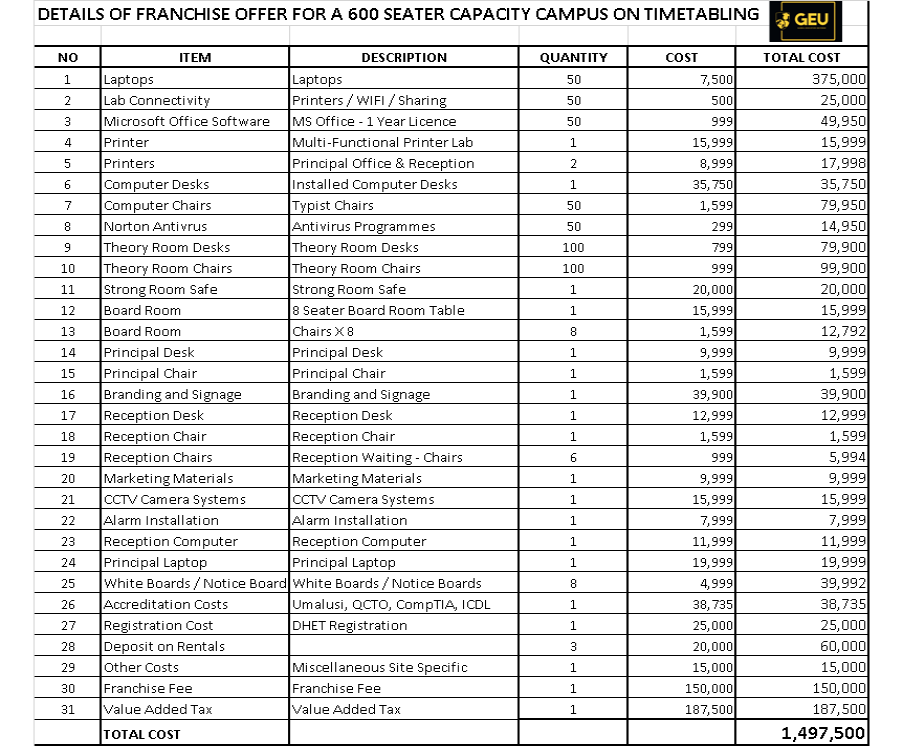 immediately when you learn about an infringement on the use of GEU trademarks and logos. Annexure E: START-UP EQUIPMENT 90  Franchisee Inital 1. _______ 2.________ Witnesses Initial 1. ________ 2._______ Franchisor__________ Franchise Corporation of Global Education Universe (Pty) Ltd t/a GEU Franchisor Franchise Agreement 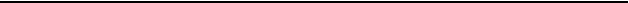 Annexure G: Training Schedule Annexure H: Payment Schedule 1.  Initial Fee:- paid to GEU Franchisor within 7 days from Invoice 2.  50% of Set up costs within 7 days from Invoice into GEU Franchisor loan account. 3.  Balance due as soon as building of the store commences to the loan account of GEU Franchisor. 4.  The final Budget for Setup including a 10% contingency will be determined by Architect and Project Manager and will be supplied as soon as all the drawings has been Completed. 5.  All invoices to suppliers will be invoiced to the Franchisee company for VAT reclaim.  Ensure  VAT  has  been  applied  for  before  building  commences.  All payments will be done from Loan account to ensure compliance. 6.  Once project is completed the Franchisee will be supplied with a VAT file by the Franchisor to be able to reclaim Setup cost VAT. 7.  Project estimated time will be 6 weeks from start of project. 8.  Handover  by  the  architect  will  include  the  following  attendance:  Franchisor, Franchisee, Architect and Project Manager.  91  Franchisee Inital 1. _______ 2.________ Witnesses Initial 1. ________ 2._______ Franchisor__________ 